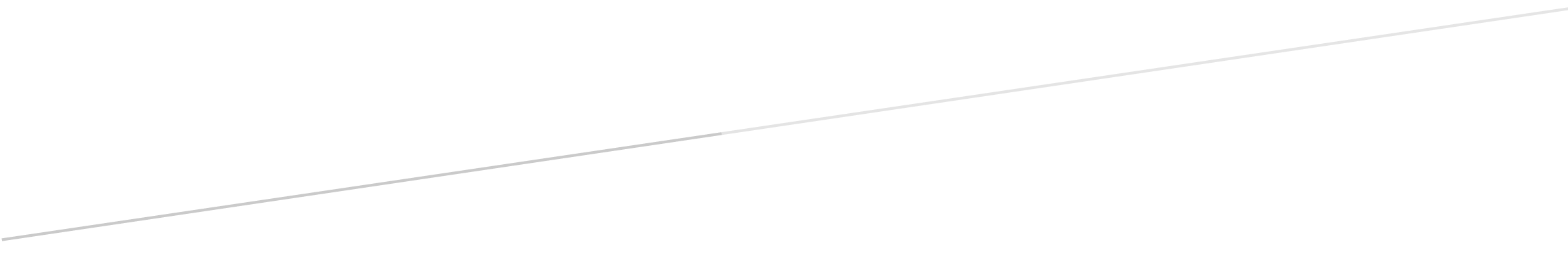 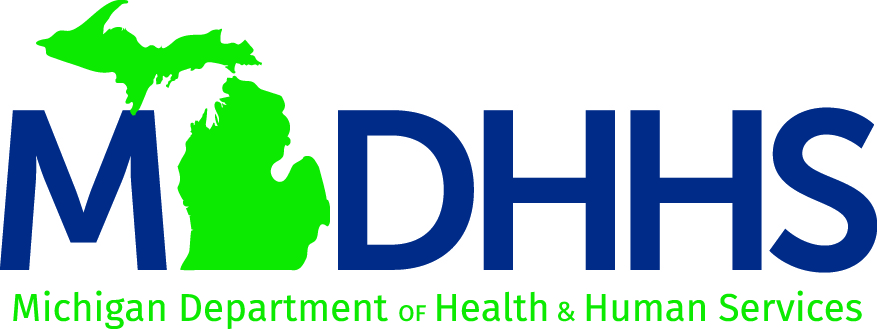 2019 Michigan Department of Health and Human Services Evidence-Based Practice Individual Placement & Support (IPS) ReportReport Prepared By:Dominic D’Aguanno - M.B.A., EST, QMHP, Individual Placement and Support Consultant Eric Karbowski – M.A., EST, QMHP, Individual Placement and Support ConsultantPrepared for: Michigan Department of Health and Human ServicesReport reviewed and edited by: Brenda Stoneburner, M.A., LPC, Manager, Community Practices & Innovation Section, Behavioral Health and Development Disabilities Administration, Lansing, MIJoe Longcor, B.A., Supported Employment Specialist, Community Practices & Innovations Section, Department of Health & Human Services, Lansing, MI Lorianne Fall, Secretary, Community Practices & Innovation Section, Department of Health & Human Services, Lansing, MIFiscal year 2019Report supported by funds from Substance Abuse and Mental Health Services Administration, Center for Mental Health Services, through the Michigan Department of Health and Human Services.Report Prepared By:Dominic D’Aguanno - M.B.A., EST, QMHPEric Karbowski – M.A., EST, QMHPExecutive Summary:Individual Placement and Support (IPS) continues to have a profound impact on many individuals across Michigan, making a significant difference in not only their lives but the lives of their families. This is the fourth Evidence-Based Practice/Individual Placement and Support (IPS) report completed for the Michigan Department of Health & Human Services/Behavioral Health and Developmental Disabilities Administration (MDHHS/BHDDA) representing the current 24 statewide IPS programs. The purpose of this report is to continue building on the foundational process and reporting mechanism for IPS programs in Michigan’s public mental health system to shape future recognition, publications, and promotion of the IPS practice.Michigan has been implementing the Evidence-Based Practice Supported Employment – IPS model since 2004. Prior to this report, published reports were completed in 2017 and 2018 preceded by an unpublished report in 2016. The baseline report was developed to create a tracking mechanism for IPS providers to share program data/outcomes for statewide observation. This (fourth) report is to build on the data and continue capturing longitudinal data in observation of data from Michigan’s IPS programs. The data will provide information to guide IPS program growth in Michigan and identify organizational aspects about IPS programs, which vary across the state. The report describes the current status of programmatic characteristics and conditions under which IPS programs serve Michigan residents through local Community Mental Health Services Programs (CMHSPs) or contracted providers. Information encompasses employment data, outcome measures, model adherence, business/consumer/employment staff interviews, and implications of the findings from these data. Retention benchmarks continue to be tracked of individuals that obtained and maintained competitive employment reaching milestones of 90, 180 and 365 days at work during the time period of April 1, 2019, to June 30, 2019. A notable change in the 2019 report is that Michigan welcomed three new agencies as recognized IPS providers; Do-All Inc., Gratiot Integrated Health Network (GIHN), and New Dimensions. Modifications to the 2019 report include the addition of the number of individuals (unduplicated) that worked a minimum of one day at any point during the quarter. Another modification included the removal of the number of individuals receiving Supplemental Security Income (SSI) Medicaid, Social Security Disability Insurance (SSDI) Medicare, SSI/SSDI concurrent, and veterans receiving benefits. The number of participants receiving Healthy Michigan Medicaid under the Affordable Care Act remained in the reported data. Additionally, programs that did not have a fidelity review completed during fiscal year 2018/2019 and or, are no longer providing IPS services have been removed the report.  Highlighted in the 2019 data collection report is the first annual IPS Summit held at the Suburban Collection Showplace in Novi, Michigan. In all, there were 147 in attendance which included IPS staff, community partners from Michigan Rehabilitation Services and Bureau of Services for Blind Persons, and CMHSPs/provider agencies that are considering implementing IPS programs in the future. This platform provided IPS staff the opportunity to connect with individuals in similar roles from programs across the state to participate in trainings as well as engage in facilitated discussions. State of Michigan leadership also distributed, reviewed, and discussed the 2018 data report with the audience. Keynote speakers for the IPS Summit included: Dr. Robert E. Drake, vice president/co-founder of the IPS Model, Deborah R. Becker, senior research associate/co-founder of the IPS Model, Sarah Swanson, research associate from The IPS Employment Center at The Rockville Institute, as well as Gene Oulvey, coordinator of Evaluation and Psychiatric Rehabilitation Services for the Department of Human Services (DHS)-Illinois, Division of Rehabilitation Services.Model: Core Principles of IPS Supported Employment IPS stands for Individual Placement and Support, which is the evidence-based practice of supported employment for people with severe mental illnesses.Competitive employment is the goalEmployment specialists help clients obtain competitive jobs. Competitive employment is defined as paying at least minimum wage at a wage that others receive performing the same work; based in community settings alongside others without disabilities; and not reserved for people with disabilities. Clients prefer competitive jobs versus sheltered work. Working alongside others without psychiatric disabilities helps to reduce stigma and discrimination.IPS supported employment is integrated with treatmentIPS supported employment services are closely integrated with mental health treatment. Employment specialists are members of multidisciplinary teams that meet regularly to review client progress. Discussions include clinical and rehabilitation information that is relevant to work, such as medication side effects, persistent symptoms, cognitive difficulties, or other rehabilitation needs. They share information and develop ideas to help clients improve their functional recovery.Zero Exclusion: Eligibility is based on client choiceEvery person with severe mental illness who wants to work is eligible for IPS supported employment, regardless of psychiatric diagnosis, symptoms, work history, or other problems, including substance abuse and cognitive impairment. The core philosophy of IPS supported employment is that all persons with a disability can work at competitive jobs in the community without prior training and that no one should be excluded from this opportunity. Agencies develop a culture of work, so all practitioners encourage clients to consider working.Attention to client preferencesServices are based on clients’ preferences and choices, rather than providers’ judgments. Client preferences help determine the type of job that is sought, the nature of support provided by the employment specialist and team, and whether to disclose the aspects of a person's psychiatric disability to the employer.Benefits counseling is importantEmployment specialists help clients to access ongoing guidance regarding Social Security, Medicaid, and other government entitlements. Fear of losing benefits is a major reason that clients may not want to seek employment. It is vital that clients obtain accurate information to inform and guide the plan for starting work and over time for making decisions about changes in wages and work hours.Rapid job searchEmployment specialists help clients seek jobs directly, rather than providing extensive pre-employment assessment and training, or intermediate work experiences. Beginning the job search process early (i.e., within 30 days) demonstrates to clients that their desire to work is taken seriously and conveys optimism that there are multiple opportunities available in the community for clients to achieve their vocational goals.Systematic job developmentEmployment specialists develop relationships with employers, based upon their clients’ work preferences, by meeting face-to-face over multiple visits. Employment specialists learn about the work environment and the employers’ work needs. They find out about jobs that they may not be aware of at employment sites. They gather information about the nature of job opportunities and assess whether they may be a good job fit. Employment specialists continue to make periodic visits because networking is how people find jobs.Time-unlimited supportFollow-along supports are individualized and continued for as long as the client wants and needs the support. IPS specialists and other members of the treatment team provide work support. In addition, they look for natural supports (e.g., family member, co-worker) that would be available over time. The goal is to help the client become as independent as possible in his or her vocational role, while providing support and assistance as needed. Once a person has worked steadily (e.g., one year), they discuss transitioning from IPS.Dartmouth Psychiatric Research Center, 10/11/2011 http://www.dartmouth.edu/~ips/page48/page79/files/ips-practice-principles-002880029.pdDefinition:“Competitive employment" for the intent and purposes of this report means work (part-time or full-time) in the community that anyone can apply for and pays at least minimum wage. The wage should not be less than the normal wage (and level of benefits) paid for the same work performed by individuals who do not have a mental illness. http://www.michigan.gov/mdhhs/0,5885,7-339-71550_2941_4868_38495_38496_38505---,00.html.Delimitations:The information provided in this report is delimited to data obtained from 24 Michigan recognized IPS programs in the State of Michigan that identify themselves as IPS providers with various levels of adherence to fidelity of the IPS model. It is assumed that the information and data collected from the IPS service providers or organizations are valid and reliable. Additionally, the information provided is reflective only of programs with at least one external fidelity review or those awaiting completion during fiscal year 2019. 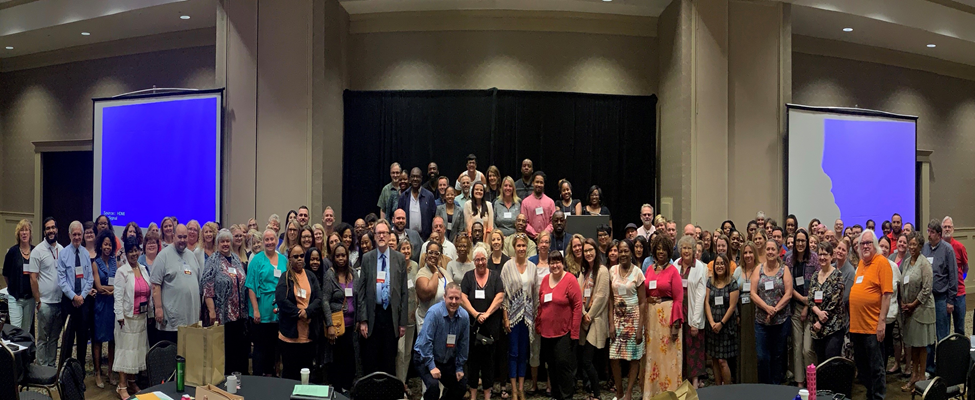 First annual IPS Summit held at the Suburban Collection Showplace in Novi, Michigan. In all, 147 individuals representing many of the IPS programs in Michigan were in attendance.Overview:As previously noted, this is the fourth Evidence-Based Practice IPS report completed for the MDHHS/BHDDA representing the current 24 statewide IPS programs. The prior published report was published, printed and distributed to participating programs, stakeholders, and posted on the Michigan Department of Health and Human Service’s website https://www.michigan.gov/documents/mentalhealth/Michigan_2018_Report_656988_7.pdf  to share program data and outcomes for statewide observation. This report builds on previous reports and continues the longitudinal observation of reported data from Michigan’s IPS programs. The data will provide information to guide IPS program growth in Michigan and identify organizational aspects about IPS programs, which vary across the state. The report describes the status of programmatic characteristics and conditions under which IPS programs serve Michigan residents through local CMHSPs or contracted providers. Information encompasses employment data, outcome measures, model adherence, business/consumer/employment staff interviews, and implications of the findings from this data. Method: Data collected for this report is from program supervisors, or from IPS staff for agencies that do not currently have an IPS supervisor. All programs that participated in this report identify themselves as providing IPS services and at minimum had an external baseline fidelity review during or before fiscal year 2018/2019. External fidelity reviews considered for this report were completed by the IPS Michigan Fidelity Assistance Support Team (MIFAST) external fidelity review team. Survey information was distributed and collected through Survey Monkey. This fourth report intends to continue observation of longitudinal data collection to be evaluated and developed accordingly with data collected and feedback from MDHHS/BHDDA, IPS service providers, and stakeholders. Results/Aggregate Data Responses: At the time of this report, there were 24 providers recognized as IPS programs. Of the 24 programs, five (5) achieved exemplary fidelity, six (6) achieved good fidelity, and thirteen (13) achieved fair fidelity, (Figure 2). The reported number of individuals actively enrolled in IPS services during the reporting period was 1,645. This represents an additional 180 individuals that received IPS services or a 12.29 percent increase in relation to the 2018 report.The employment rate for Michigan sites as tracked by the National IPS Works data site during the third quarter of fiscal year (FY) 19 was 45.59 percent. There were 750 individuals (unduplicated) from the IPS supported employment caseload of 1,645 working in competitive employment at any time during the quarter. See Figure 1. This includes individuals working limited hours or days during the quarter as well as individuals working full-time. See Figure 1.Figure 1Of the 1,645 actively enrolled consumers, 639 were reported as having the Healthy Michigan Plan Medicaid as their primary form of insurance (Figure 2).  This represents 38.84 percent of all actively enrolled consumers receiving this insurance during April, May and June of 2019. This also represents a 5 percent increase in individuals receiving IPS services with Healthy Michigan Plan Medicaid as their primary form of insurance.Figure 2The IPS fidelity scale has three sections including staffing, organization, and services. Each section has various fidelity items evaluated on a five-point response format with a range of 1 = no implementation, 5 = full implementation, and intermittent numbers representing progressively greater degrees of implementation. The services identified in the fidelity manual as part of the IPS model include intake, engagement, assessment, job placement, job coaching, and follow-along supports before stepping down to less intensive employment support from another clinical or mental health practitioner.Figure 3There are 83 counties in Michigan. Presently, 21 of the 83 counties in Michigan provide IPS services. Of the 24 providers of IPS services, six (6) are currently coordinated and staffed within CMHSPs and 18 are non-CMHSP contracted service providers. Some of the 21 counties where IPS is represented have more than one IPS service provider (Detroit – nine (9), Oakland – three (3), Bay County – two (2), Kalamazoo – two (2)). In the reporting year ending September 30, 2019, one (1) agency in Detroit is no longer providing IPS services. For the intent of this report, the following color code is used to identify program(s) by level of reported adherence to the fidelity model (Figure 4): 	Rose	- Exemplary 	Yellow 	- Good	Aqua	- Fair	White	- No IPS services offeredFor counties with more than one IPS provider, the overall majority of fidelity model adherence is represented in Figure 4.As will be noted in the following information, date ranges may vary given the type of information being gathered. The date range used for reporting the number of job placements for this report was April 1, 2019 through June 30, 2019 (FY 19 – Third Quarter). The total reported number of job placements for IPS programs in the third quarter of 2019 was 387 new job starts. In the 2018 published report, the total new job starts reported was 443 which represents a decrease of 56 job starts, or a 12.6 percent decrease from 2018 to 2019. The 387 reported placements represent the total unduplicated count of new job starts. However, this number does not represent an unduplicated number of consumers as some individuals could have reported obtaining more than one job during the three-month timeframe. A breakdown of new job starts by corresponding fidelity score reflects the following: (Table 1, Figure 5.3)Five (5) exemplary fidelity programs accounted for 112 placements out of 429 total active consumers in IPS programs which represent an average of 26 percent of caseload placed. This represents a 1 percent increase for the 2019 fiscal year’s report.  Six (6) good fidelity programs accounted for 125 placements out of 593 total active consumers in IPS programs which represent an average of 21 percent of caseload placed. This represents a 12 percent decrease for the 2019 fiscal year’s report.Thirteen (13) fair fidelity programs accounted for 150 placements out of 623 total active consumers in IPS programs which represent average of 24 percent of caseload placed. This represents a 9 percent decrease for the 2019 fiscal year’s report.The Michigan Department of Health and Human Services will not exclude from participation in, deny benefits of, or discriminate against any individual or group because of race, sex, religion, age, national origin, color, height, weight, marital status, gender identification or expression, sexual orientation, partisan considerations, or a disability or genetic information that is unrelated to the person’s eligibility.  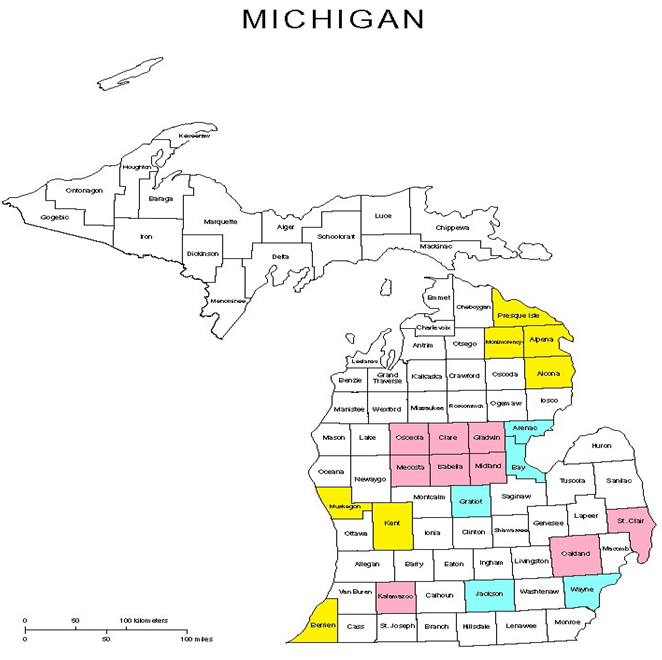 Figure 4 (IPS Sites at CMHSPs with at least a recognized external baseline review)Figure 5 (2016 Report Data)Figure 5.1 (2017 Report Data)Figure 5.2 (2018 Report Data)Figure 5.3 (2019 Report Data)Table 1In the 2019 report, the continuation of the number of consumers reaching employment milestones of 90, 180 and 365 days of employment is included (Figure 6). The 24 providers participating in the survey all submitted the unduplicated count of consumers reaching these milestones. The total number of individuals reaching 90 days of employment was 173 which represents an increase of 5 individuals, 180 days of employment was 124 which represents an increase of 55 individuals, and 365 days of employment was 65 which represents decrease of one consumer from the 2018 report. A highlighted note for milestones is that although the number of new placements decreased by 55 from the 2018 report, the number of individuals reaching employment milestones of 180 days of employment increased by 55 individuals. Of the total reaching 90 days of employment, 38 were from exemplary fidelity programs, 44 from good fidelity programs, and 91 from fair fidelity programs. Those reported as reaching 180 days of employment, 25 were from exemplary fidelity programs, 49 from good fidelity programs, and 50 from fair fidelity programs. Finally, those reported as reaching 365 days of employment, 18 were from exemplary fidelity programs, 20 from good fidelity programs, and 27 from fair fidelity programs (Figure 6). Figure 6The 24 providers participating in the survey all submitted their IPS program’s average wage for employed consumers who were active on IPS staff caseloads from August 5, 2019 through August 15, 2019. The cumulative average wage per hour was $10.64. This represents an increase of 24 cents per hour from the 2018 survey. The cumulative average hours worked per week was 25.79. This represents a decrease of 1.1 hours per week in 2019 compared to the 2018 reported average hours worked. The percent of caseloads placed reported in 2019 decreased by 6.5 percent from the 2018 report (Figure 5.2, 5.3). The cumulative average wage of $10.64 per hour is $1.19 per hour above current minimum wage for Michigan (Table 2). The reported average wage of $10.64 represents $1.19 per hour above the current Michigan’s minimum wage through 2019 https://www.dol.gov/whd/minwage/america.htm#Michigan (Table 2) with the lowest reported average wage being $9.65 per hour and the highest reported average wage at $11.96 per hour. 2 The overtime premium pay is one and one-half times the employee’s regular rate, unless otherwise specified.The State law excludes from coverage any employment that is subject to the federal Fair Labor Standards Act unless the State wage rate is higher than the federal rate. https://www.dol.gov/whd/minwage/america.htm#MichiganPublic Act 368 of 2018 (Legislative Changes Signed into Law 12/14/18)Table 2At the time of data collection, August 5, 2019 through August 15, 2019, fourteen (14) IPS programs reported no waiting list for services while 10 programs reported having a waiting list. The total number of consumers reported as waiting for IPS services was 227 which is a decrease of 25 individuals from the 2018 report. Of those consumers reported as being on a waiting list for IPS services, 77 are waiting for services directly from a CMHSP site and 150 were waiting for services directly from a contracted provider agency (Figure 7). There were 73 total IPS employment specialists throughout all 24 IPS programs (vacant positions and IPS supervisors were not included in the total) that accounted for 71.25 full-time employment (FTE) positions. This represents an additional 17.5 IPS employment specialists from the 2018 report. Reported data represents an average caseload size of 21.93 consumers per IPS employment specialist. This represents a decrease in caseload size of 3.55 individuals per IPS employment specialist caseload. In relation to the fidelity of caseload size, 21.93 consumers per employment specialist would represent a score of four (4) on the fidelity scale. Thus, the decreased number of individuals per employment specialist caseload supports an increase of IPS model adherence for the State of Michigan in relation to caseload size. Figure 7In an effort to continue cultivating staff and program relationships with community partners, IPS providers responded about their working relationship with Michigan Rehabilitation Services (MRS) and the Bureau of Services for Blind Persons (BSBP). Of the 24 IPS providers, 23 sites responded to the supplemental survey. Of the 23 participating sites, 11 or 48 percent, report having a supportive relationship with MRS. This represents a decrease of 19 percent identifying having a supportive relationship with MRS. Of the 23 participating sites, IPS providers, 15 or 65 percent, report not having mutually served consumers with BSBP (Table 3, Table 4, Figure 8). How would you describe your IPS programs working relationship with Michigan Rehabilitation Services (MRS)?Table 3How would you describe your IPS programs working relationship with Bureau of Services for Blind Persons (BSBP)?Table 4Figure 8Appendix – A 											PageLegend: Michigan - Recognized IPS Sites…………………………………………………………………….……..	17Number of Sites, CMHSP Board or Provider, Year of Program Start, Rural or Urban………….	18Staffing, Active Consumers, Waitlist………………………………………………………………………………….	19-21Number of Consumers on Healthy Michigan Plan……………………………………………………………..	22New Job Starts……………………………………………………………………………………………………………….….	23Number of Individuals That Worked at Minimum One Day at Any Time During Quarter…..	24Average Hours Worked…………………………………………………………………………………………….……….	25Average Wage Earned……………………………………………………………………………………………….….……	26Number of Days to Job Search……………………………………………………………………………….………..…	27Number of Fidelity Reviews, Fidelity Review Score, Adherence to Fidelity Model………………	28Michigan Rehabilitation Services, Cash Match (Interagency Cash Transfer Agreement).…….	29Bureau of Services for Blind Persons………………………………………………………………………..…………	30-31Number of Consumers Reaching 90/180/365 Days of Employment……………………………………	32Follow-along Supports, Average Length of Follow-along Supports……………………………………..	33Non-Competitive Placements……………………………………………………………………………………………..	34Benefits Planning/Resources, Benefits to Work or Benefits Information Network Training…	35Legend:  Michigan - Recognized IPS SitesAppendix – BACCESS…………………………………………………………………………………………………………………………………..	37-38Berrien Mental Health Authority – Riverwood Center…………………………….……………………………..	39-40Central City Integrated Health…………………………………………………………………….………………………….	41-42Community Care Services……………………………………………………………………………………………………….	43-44Community Mental Health for Central Michigan…………………………………………………………………….	45-46CNS Healthcare………………………………………………………………………………………………………………………	47-48Development Centers…………………………………………………………………………………………………………….	49-50Do-All Inc……………………………………………………………………………………………………………………………….	51-52Easterseals Michigan……………………………………………………………………………………………………………..	53-54Gratiot Integrated Healthcare Network…………………………………………………………………………………	55-56HealthWest……………………………………………………………………………………………………………………………	57-58Hope Network……………………………………………………………………………………………………………………….	59-60InterAct of Michigan, Inc. – Kent……………………………………………………..…………………………………….	61-62InterAct of Michigan, Inc. - Action Employment Services (AES) - Kalamazoo………………………….	63-64Lincoln Behavioral Services…………………………………………………………………………………………………….	65-66MRC Industries, Inc………………………………………………………………………………………………………………..	67-68New Dimensions…………………………………………………………………………………………………………………….	69-70Northeast Guidance Center……………………………………………………………………………………………………	71-72Northeast Michigan CMH Authority……………………………………………………………………………………….	  73-74Southwest Counseling Solutions…………………………………………………………………………………………….	75-76St. Clair County CMH Services…………………………………………………………………………………………..……	77-78Team Wellness Center……………………………………………………………………………………………………………	79-80The Guidance Center………………………………………………………………………………………………………………	81-82Training and Treatment Innovations……………………………………………………………………………………….	83-84Name and location of your agency/organization? ACCESS - Dearborn, MINumber of IPS sites and each location associated with your agency/organization?  1Are you a Community Mental Health Board or Provider Agency?  Provider Agency Would your primary service area be considered Rural or Urban?  Urban Has your IPS program had an external fidelity review? Yes How many external fidelity reviews has your IPS program had completed? Number of external fidelity reviews? 4 What was the score of your IPS program's most recent external fidelity review? Score 100 On average how many days does it take from initial vocational profile meeting to first documented community based job search? First face-to-face contact with an employer by the client or the employment specialist about a competitive job is on average within 30 days (one month) after program entry Does your IPS program place consumers in non-competitive employment settings? No Does your IPS program provide follow along supports? Yes On average, how long are follow along supports provided? 9-12months How would you describe your IPS program's working relationship with Michigan Rehabilitation Service (MRS)? Supportive Does your agency currently have an Interagency Cash Transfer Agreement (ICTA/Cash Match Agreement)? No How would you describe your IPS program's working relationship with Bureau of Services for Blind Persons (BSBP)? Currently no shared consumer cases at this time Does your agency provide comprehensive benefits planning that works with consumers on state and federal benefits and/or work incentives? Please select all of the resources you use below: WIPA, DB101 Has anyone from the IPS team attended at minimum Benefits Information Networks (BIN) training and or Benefits to Work led by Behavioral Health and Development Disabilities Administration through the Michigan Association of Community Mental Health Board? Yes 	 Agency Person Reporting: Belal ElkadriTotal Number of People on Caseload of IPS Supported Employment Staff. Include total number of clients that are on the assigned caseload of the IPS supported employment staff at any time during the reporting quarter.  Only include those people (unduplicated) who received at least one employment service. 60Number of Persons Referred to IPS Services this quarter (all sources) 13Number of New Enrollees Admitted to the IPS Supported Employment Program During this Reporting Quarter. This number is a subset of total number served on IPS supported employment caseload this quarter. 13Number of People (unduplicated) from IPS Supported Employment Caseload Working in Competitive Employment at Any time During the Quarter. Integrated competitive employment is defined as a community-based job that pays at least minimum wage, is available to any person, belongs to the worker and does not have time limits determined by the rehabilitation/mental health agency. 24Number of New Job Starts for All IPS Supported Employment Participants During the Quarter. Include all job starts. For example, one person starts three new jobs, which equals three job starts. 20Number of People on IPS Supported Employment Caseload Enrolled in Education Programs During this Quarter. “Education” is defined as a “credit-bearing educational program” --- such as a technical school, college– for which the person will receive documentation upon completion. Include GED prep classes. 0Number of People on IPS Supported Employment Caseload who Enrolled in Education Programs During this Quarter. This number will be a subset of the total number enrolled in a credit-bearing education program this quarter. 0Number of People Working Successfully in Individual Integrated Competitive Employment who Transitioned off (were closed from) the IPS Supported Employment Caseload this Quarter. 2Number of People NOT Working Successfully in Individual Integrated Competitive Employment who Transitioned off (were closed from) the IPS Supported Employment Caseload this Quarter. 8Number of people, if any, on waiting list. 0Number of People Referred to Michigan Rehabilitation Services During this Quarter. 5Number of People Eligible for Michigan Rehabilitation Services During this Quarter. 0Number of People Referred to Bureau of Services for Blind Persons During this Quarter. 0Number of People Eligible for Bureau of Services for Blind Persons During this Quarter. 0Number of People Reaching 90 Days of Employment During this Quarter. 5Number of People Reaching 6 Months of Employment During this Quarter. 13Number of People Reaching 1 Year of Employment During this Quarter. 6Average Hours Per Week By All Employed Individuals this Quarter. Average Hours Per Week 31Average Wage Per Hour for All Employed Individuals this Quarter. Average Wage Per Hour $11.40Number of People that are receiving Healthy Michigan Plan (Affordable Care Act). 60Number of People who are Employment Specialists with an IPS Caseload (excluding the supervisor). 2Total FTE Employment Specialists (excluding the supervisor) with an IPS Caseload - (FTE = full-time equivalent). Include full-time and part-time positions. For example, 2 employment specialists working 20 hrs./week = 1 FTE. 1 Full Time Employment Specialist 1.5Does the IPS Supervisor have a working caseload? If yes, how many? Yes, 20Name and location of your agency/organization? Riverwood Center/Berrien County CMHNumber of IPS sites and each location associated with your agency/organization? 1Are you a Community Mental Health Board or Provider Agency? Community Mental Health Board Would your primary service area be considered Rural or Urban? Urban Has your IPS program had an external fidelity review? Yes How many external fidelity reviews has your IPS program had completed? Number of external fidelity reviews One the agency has had two total but only one since restarting the program What was the score of your IPS program's most recent external fidelity review? Score 107 On average how many days does it take from initial vocational profile meeting to first documented community based job search? First face-to-face contact with an employer by the client or the employment specialist about a competitive job is on average within 30 days (one month) after program entry Does your IPS program place consumers in non-competitive employment settings? No Does your IPS program provide follow along supports? Yes On average, how long are follow along supports provided? 6-9 months How would you describe your IPS program's working relationship with Michigan Rehabilitation Service (MRS)? Supportive Does your agency currently have an Interagency Cash Transfer Agreement (ICTA/Cash Match Agreement)? Yes How would you describe your IPS program's working relationship with Bureau of Services for Blind Persons (BSBP)? Currently no shared consumer cases at this time Does your agency provide comprehensive benefits planning that works with consumers on state and federal benefits and/or work incentives? Please select all of the resources you use below: WIPA, CWIC, Our local social security office provides case specific information for our consumers and is often our programs first stop in the benefits planning process. Has anyone from the IPS team attended at minimum Benefits Information Networks (BIN) training and or Benefits to Work led by Behavioral Health and Development Disabilities Administration through the Michigan Association of Community Mental Health Board? No, not these trainings specifically but several staff have received some form of benefits training. Agency Person Reporting. Matthew Beilman, LMSW Total Number of People on Caseload of IPS Supported Employment Staff. Include total number of clients that are on the assigned caseload of the IPS supported employment staff at any time during the reporting quarter.  Only include those people (unduplicated) who received at least one employment service. 48Number of Persons Referred to IPS Services this quarter (all sources). 30Number of New Enrollees Admitted to the IPS Supported Employment Program During this Reporting Quarter. This number is a subset of total number served on IPS supported employment caseload this quarter. 29Number of People (unduplicated) from IPS Supported Employment Caseload Working in Competitive Employment at Any time During the Quarter. Integrated competitive employment is defined as a community-based job that pays at least minimum wage, is available to any person, belongs to the worker and does not have time limits determined by the rehabilitation/mental health agency. 24Number of New Job Starts for All IPS Supported Employment Participants During the Quarter. Include all job starts. For example, one person starts three new jobs, which equals three job starts. 8Number of People on IPS Supported Employment Caseload Enrolled in Education Programs During this Quarter.  “Education” is defined as a “credit-bearing educational program” --- such as a technical school, college– for which the person will receive documentation upon completion. Include GED prep classes. 0Number of People on IPS Supported Employment Caseload who Enrolled in Education Programs During this Quarter. This number will be a subset of the total number enrolled in a credit-bearing education program this quarter. 0Number of People Working Successfully in Individual Integrated Competitive Employment who Transitioned off (were closed from) the IPS Supported Employment Caseload this Quarter. 5Number of People NOT Working Successfully in Individual Integrated Competitive Employment who Transitioned off (were closed from) the IPS Supported Employment Caseload this Quarter. 28Number of people, if any, on waiting list. 0Number of People Referred to Michigan Rehabilitation Services During this Quarter. 7Number of People Eligible for Michigan Rehabilitation Services During this Quarter. 7Number of People Referred to Bureau of Services for Blind Persons During this Quarter. 0Number of People Eligible for Bureau of Services for Blind Persons During this Quarter. 0Number of People Reaching 90 Days of Employment During this Quarter. 1Number of People Reaching 6 Months of Employment During this Quarter. 2Number of People Reaching 1 Year of Employment During this Quarter. 2Average Hours Per Week By All Employed Individuals this Quarter. Average Hours Per Week 20Average Wage Per Hour for All Employed Individuals this Quarter. Average Wage Per Hour 10.40Number of People that are receiving Healthy Michigan Plan (Affordable Care Act). 12Number of People who are Employment Specialists with an IPS Caseload (excluding the supervisor). 2Total FTE Employment Specialists (excluding the supervisor) with an IPS Caseload - (FTE = full-time equivalent). Include full-time and part-time positions. For example, 2 employment specialists working 20 hrs./week = 1 FTE. 2Does the IPS Supervisor have a working caseload? If yes, how many? Yes, 5Name and location of your agency/organization? Detroit Central City Inc. DBA - Central City Integrated HealthNumber of IPS sites and each location associated with your agency/organization? 1Are you a Community Mental Health Board or Provider Agency? Provider Agency Would your primary service area be considered Rural or Urban? Urban Has your IPS program had an external fidelity review? Yes How many external fidelity reviews has your IPS program had completed? 3Number of external fidelity reviews 3 What was the score of your IPS program's most recent external fidelity review? Score 88On average how many days does it take from initial vocational profile meeting to first documented community based job search? First face-to-face contact with an employer by the client or the employment specialist about a competitive job is on average within 30 days (one month) after program entry Does your IPS program place consumers in non-competitive employment settings? No Does your IPS program provide follow along supports? Yes On average, how long are follow along supports provided? 9-12 months How would you describe your IPS program's working relationship with Michigan Rehabilitation Service (MRS)? NeutralDoes your agency currently have an Interagency Cash Transfer Agreement (ICTA/Cash Match Agreement)? No How would you describe your IPS program's working relationship with Bureau of Services for Blind Persons (BSBP)? Currently no shared consumer cases at this time Does your agency provide comprehensive benefits planning that works with consumers on state and federal benefits and/or work incentives? Please select all of the resources you use below: WIPA, Agency Benefits planner on site, DB101 Has anyone from the IPS team attended at minimum Benefits Information Networks (BIN) training and or Benefits to Work led by Behavioral Health and Development Disabilities Administration through the Michigan Association of Community Mental Health Board? Yes Agency Person Reporting? Norris HowardTotal Number of People on Caseload of IPS Supported Employment Staff. Include total number of clients that are on the assigned caseload of the IPS supported employment staff at any time during the reporting quarter.  Only include those people (unduplicated) who received at least one employment service. 75Number of Persons Referred to IPS Services this quarter (all sources). 71Number of New Enrollees Admitted to the IPS Supported Employment Program During this Reporting Quarter. This number is a subset of total number served on IPS supported employment caseload this quarter. 31Number of People (unduplicated) from IPS Supported Employment Caseload Working in Competitive Employment at Any time During the Quarter. Integrated competitive employment is defined as a community-based job that pays at least minimum wage, is available to any person, belongs to the worker and does not have time limits determined by the rehabilitation/mental health agency. 20Number of New Job Starts for All IPS Supported Employment Participants During the Quarter. Include all job starts. For example, one person starts three new jobs, which equals three job starts. 17Number of People on IPS Supported Employment Caseload Enrolled in Education Programs During this Quarter.  “Education” is defined as a “credit-bearing educational program” --- such as a technical school, college– for which the person will receive documentation upon completion. Include GED prep classes. 2Number of People on IPS Supported Employment Caseload who Enrolled in Education Programs During this Quarter. This number will be a subset of the total number enrolled in a credit-bearing education program this quarter. 2Number of People Working Successfully in Individual Integrated Competitive Employment who Transitioned off (were closed from) the IPS Supported Employment Caseload this Quarter. 0Number of People NOT Working Successfully in Individual Integrated Competitive Employment who Transitioned off (were closed from) the IPS Supported Employment Caseload this Quarter. 32Number of people, if any, on waiting list. 0Number of People Referred to Michigan Rehabilitation Services During this Quarter. 3Number of People Eligible for Michigan Rehabilitation Services During this Quarter. 3Number of People Referred to Bureau of Services for Blind Persons During this Quarter. 0Number of People Eligible for Bureau of Services for Blind Persons During this Quarter. 0Number of People Reaching 90 Days of Employment During this Quarter. 4Number of People Reaching 6 Months of Employment During this Quarter. 0Number of People Reaching 1 Year of Employment During this Quarter. 0Average Hours Per Week By All Employed Individuals this Quarter. Average Hours Per Week 28.9Average Wage Per Hour for All Employed Individuals this Quarter. Average Wage Per Hour $11.96Number of People that are receiving Healthy Michigan Plan (Affordable Care Act). 37Number of People who are Employment Specialists with an IPS Caseload (excluding the supervisor). 2Total FTE Employment Specialists (excluding the supervisor) with an IPS Caseload - (FTE = full-time equivalent). Include full-time and part-time positions. For example, 2 employment specialists working 20 hrs./week = 1 FTE. 2Does the IPS Supervisor have a working caseload? If yes, how many? NoName and location of your agency/organization? Community Care Services 26184 W Outer Dr. Lincoln Park, MI 48146Number of IPS sites and each location associated with your agency/organization? Clients served at three of Community Care Services sites.Are you a Community Mental Health Board or Provider Agency? Provider Agency Would your primary service area be considered Rural or Urban? Urban Has your IPS program had an external fidelity review? Yes How many external fidelity reviews has your IPS program had completed? Number of external fidelity reviews. 12 What was the score of your IPS program's most recent external fidelity review? Score 83On average how many days does it take from initial vocational profile meeting to first documented community based job search? First face-to-face contact with an employer by the client or the employment specialist about a competitive job is on average within 30 days (one month) after program entry. Does your IPS program place consumers in non-competitive employment settings? No Does your IPS program provide follow along supports? Yes On average, how long are follow along supports provided? 12 or more months How would you describe your IPS program's working relationship with Michigan Rehabilitation Service (MRS)? Supportive Does your agency currently have an Interagency Cash Transfer Agreement (ICTA/Cash Match Agreement)? No How would you describe your IPS program's working relationship with Bureau of Services for Blind Persons (BSBP)? Currently no shared consumer cases at this time Does your agency provide comprehensive benefits planning that works with consumers on state and federal benefits and/or work incentives? Please select all of the resources you use below: Agency Benefits planner on site.Has anyone from the IPS team attended at minimum Benefits Information Networks (BIN) training and or Benefits to Work led by Behavioral Health and Development Disabilities Administration through the Michigan Association of Community Mental Health Board? YesAgency Person Reporting. Katina HaynesTotal Number of People on Caseload of IPS Supported Employment Staff. Include total number of clients that are on the assigned caseload of the IPS supported employment staff at any time during the reporting quarter.  Only include those people (unduplicated) who received at least one employment service. 36Number of Persons Referred to IPS Services this quarter (all sources). 42Number of New Enrollees Admitted to the IPS Supported Employment Program During this Reporting Quarter. This number is a subset of total number served on IPS supported employment caseload this quarter. 20Number of People (unduplicated) from IPS Supported Employment Caseload Working in Competitive Employment at Any time During the Quarter. Integrated competitive employment is defined as a community-based job that pays at least minimum wage, is available to any person, belongs to the worker and does not have time limits determined by the rehabilitation/mental health agency. 20Number of New Job Starts for All IPS Supported Employment Participants During the Quarter. Include all job starts. For example, one person starts three new jobs, which equals three job starts. 5Number of People on IPS Supported Employment Caseload Enrolled in Education Programs During this Quarter.  “Education” is defined as a “credit-bearing educational program” --- such as a technical school, college– for which the person will receive documentation upon completion. Include GED prep classes. 6Number of People on IPS Supported Employment Caseload who Enrolled in Education Programs During this Quarter. This number will be a subset of the total number enrolled in a credit-bearing education program this quarter. 2Number of People Working Successfully in Individual Integrated Competitive Employment who Transitioned off (were closed from) the IPS Supported Employment Caseload this Quarter. 4Number of People NOT Working Successfully in Individual Integrated Competitive Employment who Transitioned off (were closed from) the IPS Supported Employment Caseload this Quarter. 3Number of people, if any, on waiting list. 5Number of People Referred to Michigan Rehabilitation Services During this Quarter. 1Number of People Eligible for Michigan Rehabilitation Services During this Quarter. 1Number of People Referred to Bureau of Services for Blind Persons During this Quarter. 0Number of People Eligible for Bureau of Services for Blind Persons During this Quarter. 0Number of People Reaching 90 Days of Employment During this Quarter. 2Number of People Reaching 6 Months of Employment During this Quarter. 6Number of People Reaching 1 Year of Employment During this Quarter. 7Average Hours Per Week By All Employed Individuals this Quarter. Average Hours Per Week 25Average Wage Per Hour for All Employed Individuals this Quarter. Average Wage Per Hour 10.13Number of People that are receiving Healthy Michigan Plan (Affordable Care Act). 22Number of People who are Employment Specialists with an IPS Caseload (excluding the supervisor). 2 Total FTE Employment Specialists (excluding the supervisor) with an IPS Caseload - (FTE = full-time equivalent). Include full-time and part-time positions. For example, 2 employment specialists working 20 hrs./week = 1 FTE. 2Does the IPS Supervisor have a working caseload? If yes, how many? NoName and location of your agency/organization? Community Mental Health for Central MichiganNumber of IPS sites and each location associated with your agency/organization? Six sites within our six counties. Isabella, Midland, Mecosta, Clare, Gladwin and Osceola counties.Are you a Community Mental Health Board or Provider Agency? Community Mental Health Board Would your primary service area be considered Rural or Urban? Urban, we are urban but on a small scale in three counties. Very rural in the other three. Has your IPS program had an external fidelity review? Yes, April 2019How many external fidelity reviews has your IPS program had completed? fourWhat was the score of your IPS program's most recent external fidelity review? Score 116 On average how many days does it take from initial vocational profile meeting to first documented community based job search? First face-to-face contact with an employer by the client or the employment specialist about a competitive job is on average within 30 days (one month) after program entry Does your IPS program place consumers in non-competitive employment settings? No Does your IPS program provide follow along supports? Yes On average, how long are follow along supports provided? 3-6 months How would you describe your IPS program's working relationship with Michigan Rehabilitation Service (MRS)? Supportive Does your agency currently have an Interagency Cash Transfer Agreement (ICTA/Cash Match Agreement)? Yes How would you describe your IPS program's working relationship with Bureau of Services for Blind Persons (BSBP)? Currently no shared consumer cases at this time Does your agency provide comprehensive benefits planning that works with consumers on state and federal benefits and/or work incentives? Please select all of the resources you use below: Agency Benefits planner on site, CWIC, DB101. Has anyone from the IPS team attended at minimum Benefits Information Networks (BIN) training and or Benefits to Work led by Behavioral Health and Development Disabilities Administration through the Michigan Association of Community Mental Health Board? Yes, Comments: All staff with over one year of experience have attended the Benefits to Work of equivalent benefits training. YesAgency Person Reporting. Kathryn PickensTotal Number of People on Caseload of IPS Supported Employment Staff. Include total number of clients that are on the assigned caseload of the IPS supported employment staff at any time during the reporting quarter.  Only include those people (unduplicated) who received at least one employment service. 77Number of Persons Referred to IPS Services this quarter (all sources). 72Number of New Enrollees Admitted to the IPS Supported Employment Program During this Reporting Quarter. This number is a subset of total number served on IPS supported employment caseload this quarter. 69Number of People (unduplicated) from IPS Supported Employment Caseload Working in Competitive Employment at Any time During the Quarter. Integrated competitive employment is defined as a community-based job that pays at least minimum wage, is available to any person, belongs to the worker and does not have time limits determined by the rehabilitation/mental health agency. 66Number of New Job Starts for All IPS Supported Employment Participants During the Quarter. Include all job starts. For example, one person starts three new jobs, which equals three job starts. 34Number of People on IPS Supported Employment Caseload Enrolled in Education Programs During this Quarter.  “Education” is defined as a “credit-bearing educational program” --- such as a technical school, college– for which the person will receive documentation upon completion. Include GED prep classes. 1Number of People on IPS Supported Employment Caseload who Enrolled in Education Programs During this Quarter. This number will be a subset of the total number enrolled in a credit-bearing education program this quarter. 1Number of People Working Successfully in Individual Integrated Competitive Employment who Transitioned off (were closed from) the IPS Supported Employment Caseload this Quarter. 18Number of People NOT Working Successfully in Individual Integrated Competitive Employment who Transitioned off (were closed from) the IPS Supported Employment Caseload this Quarter. 59Number of people, if any, on waiting list. 51Number of People Referred to Michigan Rehabilitation Services During this Quarter. 8Number of People Eligible for Michigan Rehabilitation Services During this Quarter. 8Number of People Referred to Bureau of Services for Blind Persons During this Quarter. 0Number of People Eligible for Bureau of Services for Blind Persons During this Quarter. 0Number of People Reaching 90 Days of Employment During this Quarter. 18Number of People Reaching 6 Months of Employment During this Quarter. 5Number of People Reaching 1 Year of Employment During this Quarter. 10Average Hours Per Week By All Employed Individuals this Quarter. 26.97Average Wage Per Hour for All Employed Individuals this Quarter. $10.33Number of People that are receiving Healthy Michigan Plan (Affordable Care Act). 127Number of People who are Employment Specialists with an IPS Caseload (excluding the supervisor). 8Total FTE Employment Specialists (excluding the supervisor) with an IPS Caseload - (FTE = full-time equivalent). Include full-time and part-time positions. For example, 2 employment specialists working 20 hrs./week = 1 FTE. 7Does the IPS Supervisor have a working caseload? If yes, how many? Yes, 1Name and location of your agency/organization? CNS Healthcare 24230 Karim Blvd., Ste. 100 Novi, MI 48375-2960Number of IPS sites and each location associated with your agency/organization? Four of five sites. IP & S is offered Are you a Community Mental Health Board or Provider Agency? Provider Agency Would your primary service area be considered Rural or Urban? Urban Has your IPS program had an external fidelity review? Yes How many external fidelity reviews has your IPS program had completed? Number of external fidelity reviews 3What was the score of your IPS program's most recent external fidelity review? Score 106 On average how many days does it take from initial vocational profile meeting to first documented community based job search? First face-to-face contact with an employer by the client or the employment specialist about a competitive job is on average within 30 days (one month) after program entry Does your IPS program place consumers in non-competitive employment settings? No, competitive employment onlyDoes your IPS program provide follow along supports? Yes On average, how long are follow along supports provided? 6-9 months follow along supports is typically a person served choice. These services can be short, or they can be extended to 1 year or so. Person served preference. How would you describe your IPS program's working relationship with Michigan Rehabilitation Service (MRS)? Supportive, Currently working collaboratively with MRS staff to increase referrals to MRS. Does your agency currently have an Interagency Cash Transfer Agreement (ICTA/Cash Match Agreement)? No How would you describe your IPS program's working relationship with Bureau of Services for Blind Persons (BSBP)? Currently no shared consumer cases at this time, we have reached out to BSPBP however, typically no response is given back. Does your agency provide comprehensive benefits planning that works with consumers on state and federal benefits and/or work incentives? Please select all of the resources you use below: WIPA, DB101, other, this agency has employment specialist who are training to do benefits counseling. They have worked in the DB101 site for guidance and to information gather. Typically, employment specialists refer to persons served to WIPA advisors when a complete and thorough report is needed. Has anyone from the IPS team attended at minimum Benefits Information Networks (BIN) training and or Benefits to Work led by Behavioral Health and Development Disabilities Administration through the Michigan Association of Community Mental Health Board? Yes, I would like to see continued training in order for employment specialist to have more confidence in their ability to provide accurate information. Agency Person Reporting. Jeff R SegnitzTotal Number of People on Caseload of IPS Supported Employment Staff. Include total number of clients that are on the assigned caseload of the IPS supported employment staff at any time during the reporting quarter.  Only include those people (unduplicated) who received at least one employment service. 161Number of Persons Referred to IPS Services this quarter (all sources). 99Number of New Enrollees Admitted to the IPS Supported Employment Program During this Reporting Quarter. This number is a subset of total number served on IPS supported employment caseload this quarter. 52Number of People (unduplicated) from IPS Supported Employment Caseload Working in Competitive Employment at Any time During the Quarter. Integrated competitive employment is defined as a community-based job that pays at least minimum wage, is available to any person, belongs to the worker and does not have time limits determined by the rehabilitation/mental health agency. 63Number of New Job Starts for All IPS Supported Employment Participants During the Quarter. Include all job starts. For example, one person starts three new jobs, which equals three job starts. 24Number of People on IPS Supported Employment Caseload Enrolled in Education Programs During this Quarter.  “Education” is defined as a “credit-bearing educational program” --- such as a technical school, college– for which the person will receive documentation upon completion. Include GED prep classes. 3Number of People on IPS Supported Employment Caseload who Enrolled in Education Programs During this Quarter. This number will be a subset of the total number enrolled in a credit-bearing education program this quarter. 0Number of People Working Successfully in Individual Integrated Competitive Employment who Transitioned off (were closed from) the IPS Supported Employment Caseload this Quarter. 7Number of People NOT Working Successfully in Individual Integrated Competitive Employment who Transitioned off (were closed from) the IPS Supported Employment Caseload this Quarter. 44Number of people, if any, on waiting list. 73Number of People Referred to Michigan Rehabilitation Services During this Quarter. 4Number of People Eligible for Michigan Rehabilitation Services During this Quarter. 4Number of People Referred to Bureau of Services for Blind Persons During this Quarter. 0Number of People Eligible for Bureau of Services for Blind Persons During this Quarter. 0Number of People Reaching 90 Days of Employment During this Quarter. 6Number of People Reaching 6 Months of Employment During this Quarter. 7Number of People Reaching 1 Year of Employment During this Quarter. 0Average Hours Per Week By All Employed Individuals this Quarter. Average Hours Per Week 30Average Wage Per Hour for All Employed Individuals this Quarter. Average Wage Per Hour $11.15Number of People that are receiving Healthy Michigan Plan (Affordable Care Act). 40Number of People who are Employment Specialists with an IPS Caseload (excluding the supervisor). 4Total FTE Employment Specialists (excluding the supervisor) with an IPS Caseload - (FTE = full-time equivalent). Include full-time and part-time positions. For example, 2 employment specialists working 20 hrs./week = 1 FTE. 4Does the IPS Supervisor have a working caseload? If yes, how many? Yes, 12Name and location of your agency/organization? Development Centers 24424 W. McNichols Detroit, MI 48219Number of IPS sites and each location associated with your agency/organization? Are you a Community Mental Health Board or Provider Agency? Would your primary service area be considered Rural or Urban? Has your IPS program had an external fidelity review? How many external fidelity reviews has your IPS program had completed? Respondent skipped this question What was the score of your IPS program's most recent external fidelity review? On average how many days does it take from initial vocational profile meeting to first documented community based job search? Does your IPS program place consumers in non-competitive employment settings?  Does your IPS program provide follow along supports? On average, how long are follow along supports provided? How would you describe your IPS program's working relationship with Michigan Rehabilitation Service (MRS)?Does your agency currently have an Interagency Cash Transfer Agreement (ICTA/Cash Match Agreement)?How would you describe your IPS program's working relationship with Bureau of Services for Blind Persons (BSBP)? Does your agency provide comprehensive benefits planning that works with consumers on state and federal benefits and/or work incentives? Please select all of the resources you use below Has anyone from the IPS team attended at minimum Benefits Information Networks (BIN) training and or Benefits to Work led by Behavioral Health and Development Disabilities Administration through the Michigan Association of Community Mental Health Board? Agency Person Reporting. Total Number of People on Caseload of IPS Supported Employment Staff. Include total number of clients that are on the assigned caseload of the IPS supported employment staff at any time during the reporting quarter.  Only include those people (unduplicated) who received at least one employment service. 22Number of Persons Referred to IPS Services this quarter (all sources). 25Number of New Enrollees Admitted to the IPS Supported Employment Program During this Reporting Quarter. This number is a subset of total number served on IPS supported employment caseload this quarter. 3Number of People (unduplicated) from IPS Supported Employment Caseload Working in Competitive Employment at Any time During the Quarter. Integrated competitive employment is defined as a community-based job that pays at least minimum wage, is available to any person, belongs to the worker and does not have time limits determined by the rehabilitation/mental health agency. 15Number of New Job Starts for All IPS Supported Employment Participants During the Quarter. Include all job starts. For example, one person starts three new jobs, which equals three job starts. 4Number of People on IPS Supported Employment Caseload Enrolled in Education Programs During this Quarter.  “Education” is defined as a “credit-bearing educational program” --- such as a technical school, college– for which the person will receive documentation upon completion. Include GED prep classes. 0Number of People on IPS Supported Employment Caseload who Enrolled in Education Programs During this Quarter. This number will be a subset of the total number enrolled in a credit-bearing education program this quarter. 0Number of People Working Successfully in Individual Integrated Competitive Employment who Transitioned off (were closed from) the IPS Supported Employment Caseload this Quarter. 5Number of People NOT Working Successfully in Individual Integrated Competitive Employment who Transitioned off (were closed from) the IPS Supported Employment Caseload this Quarter. 4Number of people, if any, on waiting list. 5Number of People Referred to Michigan Rehabilitation Services During this Quarter. 0Number of People Eligible for Michigan Rehabilitation Services During this Quarter. 0Number of People Referred to Bureau of Services for Blind Persons During this Quarter. 0Number of People Eligible for Bureau of Services for Blind Persons During this Quarter. 0Number of People Reaching 90 Days of Employment During this Quarter. 2Number of People Reaching 6 Months of Employment During this Quarter. 1Number of People Reaching 1 Year of Employment During this Quarter. 1Average Hours Per Week By All Employed Individuals this Quarter. Average Hours Per Week 23.3Average Wage Per Hour for All Employed Individuals this Quarter. Average Wage Per Hour $11.18Number of People that are receiving Healthy Michigan Plan (Affordable Care Act). 8Number of People who are Employment Specialists with an IPS Caseload (excluding the supervisor). 1Total FTE Employment Specialists (excluding the supervisor) with an IPS Caseload - (FTE = full-time equivalent). Include full-time and part-time positions. For example, 2 employment specialists working 20 hrs./week = 1 FTE. 1Does the IPS Supervisor have a working caseload? If yes, how many? Yes, 15Name and location of your agency/organization? Do-All Inc. Bay City, MI Number of IPS sites and each location associated with your agency/organization? 1Are you a Community Mental Health Board or Provider Agency? Provider Agency Would your primary service area be considered Rural or Urban? RuralHas your IPS program had an external fidelity review? Yes How many external fidelity reviews has your IPS program had completed? Number of external fidelity reviews 1What was the score of your IPS program's most recent external fidelity review? Score 91On average how many days does it take from initial vocational profile meeting to first documented community based job search? First face-to-face contact with an employer by the client or the employment specialist about a competitive job is on average within 30 days (one month) after program entry Does your IPS program place consumers in non-competitive employment settings? No Does your IPS program provide follow along supports? Yes On average, how long are follow along supports provided? 9-12 months How would you describe your IPS program's working relationship with Michigan Rehabilitation Service (MRS)? Currently no shared consumer cases at this time.Does your agency currently have an Interagency Cash Transfer Agreement (ICTA/Cash Match Agreement)? No How would you describe your IPS program's working relationship with Bureau of Services for Blind Persons (BSBP)? Currently no shared consumer cases at this time.Does your agency provide comprehensive benefits planning that works with consumers on state and federal benefits and/or work incentives? Please select all of the resources you use below: DB101, Other, social security office reps.  Has anyone from the IPS team attended at minimum Benefits Information Networks (BIN) training and or Benefits to Work led by Behavioral Health and Development Disabilities Administration through the Michigan Association of Community Mental Health Board? Yes Agency Person Reporting. Emilia GutierrezTotal Number of People on Caseload of IPS Supported Employment Staff. Include total number of clients that are on the assigned caseload of the IPS supported employment staff at any time during the reporting quarter.  Only include those people (unduplicated) who received at least one employment service. 34Number of Persons Referred to IPS Services this quarter (all sources). 8Number of New Enrollees Admitted to the IPS Supported Employment Program During this Reporting Quarter. This number is a subset of total number served on IPS supported employment caseload this quarter. 8Number of People (unduplicated) from IPS Supported Employment Caseload Working in Competitive Employment at Any time During the Quarter. Integrated competitive employment is defined as a community-based job that pays at least minimum wage, is available to any person, belongs to the worker and does not have time limits determined by the rehabilitation/mental health agency. 13Number of New Job Starts for All IPS Supported Employment Participants During the Quarter. Include all job starts. For example, one person starts three new jobs, which equals three job starts. 7Number of People on IPS Supported Employment Caseload Enrolled in Education Programs During this Quarter.  “Education” is defined as a “credit-bearing educational program” --- such as a technical school, college– for which the person will receive documentation upon completion. Include GED prep classes. 0Number of People on IPS Supported Employment Caseload who Enrolled in Education Programs During this Quarter. This number will be a subset of the total number enrolled in a credit-bearing education program this quarter. 0Number of People Working Successfully in Individual Integrated Competitive Employment who Transitioned off (were closed from) the IPS Supported Employment Caseload this Quarter. 1Number of People NOT Working Successfully in Individual Integrated Competitive Employment who Transitioned off (were closed from) the IPS Supported Employment Caseload this Quarter. 1Number of people, if any, on waiting list. 0Number of People Referred to Michigan Rehabilitation Services During this Quarter. 0Number of People Eligible for Michigan Rehabilitation Services During this Quarter. 0Number of People Referred to Bureau of Services for Blind Persons During this Quarter. 0Number of People Eligible for Bureau of Services for Blind Persons During this Quarter. 0Number of People Reaching 90 Days of Employment During this Quarter. 2Number of People Reaching 6 Months of Employment During this Quarter. 0Number of People Reaching 1 Year of Employment During this Quarter. 1Average Hours Per Week By All Employed Individuals this Quarter. Average Hours Per Week 20 hoursAverage Wage Per Hour for All Employed Individuals this Quarter. Average Wage Per Hour 9.65Number of People that are receiving Healthy Michigan Plan (Affordable Care Act). 12Number of People who are Employment Specialists with an IPS Caseload (excluding the supervisor). 2Total FTE Employment Specialists (excluding the supervisor) with an IPS Caseload - (FTE = full-time equivalent). Include full-time and part-time positions. For example, 2 employment specialists working 20 hrs./week = 1 FTE. 2Does the IPS Supervisor have a working caseload? If yes, how many? Yes, 1Name and location of your agency/organization? Easterseals Michigan, SouthfieldNumber of IPS sites and each location associated with your agency/organization? 3 – Southfield, Walled Lake, PontiacAre you a Community Mental Health Board or Provider Agency? Provider Agency Would your primary service area be considered Rural or Urban? Urban Has your IPS program had an external fidelity review? Yes How many external fidelity reviews has your IPS program had completed? Number of external fidelity reviews 5 What was the score of your IPS program's most recent external fidelity review? Score 116 On average how many days does it take from initial vocational profile meeting to first documented community based job search? First face-to-face contact with an employer by the client or the employment specialist about a competitive job is on average within 30 days (one month) after program entry Does your IPS program place consumers in non-competitive employment settings? No Does your IPS program provide follow along supports? Yes On average, how long are follow along supports provided? 6-9 months, Goal is one year and then step down to case management. However, on average these services are utilized for around 6-9 months. How would you describe your IPS program's working relationship with Michigan Rehabilitation Service (MRS)? Neutral, Depends on MRS counselor. Supportive with Pontiac counselor, not supportive with Oak Park counselor. Our in communications with Oak Park MRS manager to improve relationship. Also, in contact with Pontiac MRS manager to continue supportive relationship.  Does your agency currently have an Interagency Cash Transfer Agreement (ICTA/Cash Match Agreement)? No How would you describe your IPS program's working relationship with Bureau of Services for Blind Persons (BSBP)? Currently no shared consumer cases at this time, Supportive when have individuals enrolled in service with them. Does your agency provide comprehensive benefits planning that works with consumers on state and federal benefits and/or work incentives? Please select all of the resources you use below: WIPA, Agency Benefits planner on site, DB101 Has anyone from the IPS team attended at minimum Benefits Information Networks (BIN) training and or Benefits to Work led by Behavioral Health and Development Disabilities Administration through the Michigan Association of Community Mental Health Board? Yes Agency Person Reporting. Kari KildowTotal Number of People on Caseload of IPS Supported Employment Staff. Include total number of clients that are on the assigned caseload of the IPS supported employment staff at any time during the reporting quarter.  Only include those people (unduplicated) who received at least one employment service. 151Number of Persons Referred to IPS Services this quarter (all sources). 99Number of New Enrollees Admitted to the IPS Supported Employment Program During this Reporting Quarter. This number is a subset of total number served on IPS supported employment caseload this quarter. 42Number of People (unduplicated) from IPS Supported Employment Caseload Working in Competitive Employment at Any time During the Quarter. Integrated competitive employment is defined as a community-based job that pays at least minimum wage, is available to any person, belongs to the worker and does not have time limits determined by the rehabilitation/mental health agency. 34Number of New Job Starts for All IPS Supported Employment Participants During the Quarter. Include all job starts. For example, one person starts three new jobs, which equals three job starts. 22Number of People on IPS Supported Employment Caseload Enrolled in Education Programs During this Quarter.  “Education” is defined as a “credit-bearing educational program” --- such as a technical school, college– for which the person will receive documentation upon completion. Include GED prep classes. 6Number of People on IPS Supported Employment Caseload who Enrolled in Education Programs During this Quarter. This number will be a subset of the total number enrolled in a credit-bearing education program this quarter. 1Number of People Working Successfully in Individual Integrated Competitive Employment who Transitioned off (were closed from) the IPS Supported Employment Caseload this Quarter. 5Number of People NOT Working Successfully in Individual Integrated Competitive Employment who Transitioned off (were closed from) the IPS Supported Employment Caseload this Quarter. 78Number of people, if any, on waiting list. 12Number of People Referred to Michigan Rehabilitation Services During this Quarter. 9Number of People Eligible for Michigan Rehabilitation Services During this Quarter. 5Number of People Referred to Bureau of Services for Blind Persons During this Quarter. 0Number of People Eligible for Bureau of Services for Blind Persons During this Quarter. 0Number of People Reaching 90 Days of Employment During this Quarter. 0Number of People Reaching 6 Months of Employment During this Quarter. 3Number of People Reaching 1 Year of Employment During this Quarter. 1Average Hours Per Week By All Employed Individuals this Quarter. Average Hours Per Week 24Average Wage Per Hour for All Employed Individuals this Quarter. Average Wage Per Hour 11.50Number of People that are receiving Healthy Michigan Plan (Affordable Care Act). 51Number of People who are Employment Specialists with an IPS Caseload (excluding the supervisor). 4Total FTE Employment Specialists (excluding the supervisor) with an IPS Caseload - (FTE = full-time equivalent). Include full-time and part-time positions. For example, 2 employment specialists working 20 hrs./week = 1 FTE. 4Does the IPS Supervisor have a working caseload? If yes, how many? Yes, 10Name and location of your agency/organization? Gratiot Integrated Health NetworkNumber of IPS sites and each location associated with your agency/organization? 1Are you a Community Mental Health Board or Provider Agency? Community Mental Health BoardWould your primary service area be considered Rural or Urban? RuralHas your IPS program had an external fidelity review? Yes Comments: completed in June 2019How many external fidelity reviews has your IPS program had completed? Number of external fidelity reviews 1What was the score of your IPS program's most recent external fidelity review? Score 75On average how many days does it take from initial vocational profile meeting to first documented community based job search? First face-to-face contact with an employer by the client or the employment specialist about a competitive job is on average within 30 days (one month) after program entry Comments: Program average to date is 19.77 daysDoes your IPS program place consumers in non-competitive employment settings? No, Comments: We do however have 2 consumers employed as shredders at our agency for 6 hours per week, although this is not the norm. Does your IPS program provide follow along supports? Yes On average, how long are follow along supports provided? 6-9 months Comments: There have been a few outliers that have come up on 1 year marks recently. How would you describe your IPS program's working relationship with Michigan Rehabilitation Service (MRS)? NeutralDoes your agency currently have an Interagency Cash Transfer Agreement (ICTA/Cash Match Agreement)? No Comments: Explored this option as an agency, but based on referrals, we have not been able to justify the agreement. How would you describe your IPS program's working relationship with Bureau of Services for Blind Persons (BSBP)? Currently no shared consumer cases at this time.Does your agency provide comprehensive benefits planning that works with consumers on state and federal benefits and/or work incentives? Please select all of the resources you use below: DB101, Other, supported employment specialist does have a conversation with every referred consumer about the impacts income would have on food benefits as well as Medicaid benefits but also offers information on programs that can assist in maintain these benefits; PASS plan, Freedom to Work Medicaid, etc.  Has anyone from the IPS team attended at minimum Benefits Information Networks (BIN) training and or Benefits to Work led by Behavioral Health and Development Disabilities Administration through the Michigan Association of Community Mental Health Board? Yes Comments: Supported employment specialist here is BIN trained. Agency Person Reporting. Nichole BadourTotal Number of People on Caseload of IPS Supported Employment Staff. Include total number of clients that are on the assigned caseload of the IPS supported employment staff at any time during the reporting quarter.  Only include those people (unduplicated) who received at least one employment service. 23Number of Persons Referred to IPS Services this quarter (all sources). 6Number of New Enrollees Admitted to the IPS Supported Employment Program During this Reporting Quarter. This number is a subset of total number served on IPS supported employment caseload this quarter. 6Number of People (unduplicated) from IPS Supported Employment Caseload Working in Competitive Employment at Any time During the Quarter. Integrated competitive employment is defined as a community-based job that pays at least minimum wage, is available to any person, belongs to the worker and does not have time limits determined by the rehabilitation/mental health agency. 12Number of New Job Starts for All IPS Supported Employment Participants During the Quarter. Include all job starts. For example, one person starts three new jobs, which equals three job starts. 7Number of People on IPS Supported Employment Caseload Enrolled in Education Programs During this Quarter.  “Education” is defined as a “credit-bearing educational program” --- such as a technical school, college– for which the person will receive documentation upon completion. Include GED prep classes. 1Number of People on IPS Supported Employment Caseload who Enrolled in Education Programs During this Quarter. This number will be a subset of the total number enrolled in a credit-bearing education program this quarter. 0Number of People Working Successfully in Individual Integrated Competitive Employment who Transitioned off (were closed from) the IPS Supported Employment Caseload this Quarter. 6Number of People NOT Working Successfully in Individual Integrated Competitive Employment who Transitioned off (were closed from) the IPS Supported Employment Caseload this Quarter. 3Number of people, if any, on waiting list. 0Number of People Referred to Michigan Rehabilitation Services During this Quarter. 1Number of People Eligible for Michigan Rehabilitation Services During this Quarter. 1Number of People Referred to Bureau of Services for Blind Persons During this Quarter. 0Number of People Eligible for Bureau of Services for Blind Persons During this Quarter. 0Number of People Reaching 90 Days of Employment During this Quarter. 1Number of People Reaching 6 Months of Employment During this Quarter. 5Number of People Reaching 1 Year of Employment During this Quarter. 0Average Hours Per Week By All Employed Individuals this Quarter. Average Hours Per Week 37.75 hoursAverage Wage Per Hour for All Employed Individuals this Quarter. Average Wage Per Hour 10.23Number of People that are receiving Healthy Michigan Plan (Affordable Care Act). 27Number of People who are Employment Specialists with an IPS Caseload (excluding the supervisor). 1Total FTE Employment Specialists (excluding the supervisor) with an IPS Caseload - (FTE = full-time equivalent). Include full-time and part-time positions. For example, 2 employment specialists working 20 hrs./week = 1 FTE. 1Does the IPS Supervisor have a working caseload? If yes, how many? NoName and location of your agency/organization? HealthWest, Muskegon, MINumber of IPS sites and each location associated with your agency/organization? 1 Are you a Community Mental Health Board or Provider Agency? Community Mental Health Board Would your primary service area be considered Rural or Urban? Urban Has your IPS program had an external fidelity review? Yes How many external fidelity reviews has your IPS program had completed? Number of external fidelity reviews 5 What was the score of your IPS program's most recent external fidelity review? Score 107 On average how many days does it take from initial vocational profile meeting to first documented community based job search? First face-to-face contact with an employer by the client or the employment specialist about a competitive job is on average within 30 days (one month) after program entry Does your IPS program place consumers in non-competitive employment settings? No Does your IPS program provide follow along supports? Yes On average, how long are follow along supports provided? 3-6 months How would you describe your IPS program's working relationship with Michigan Rehabilitation Service (MRS)? Supportive. Comments: MRS counselor is housed on site 3 days per week. Does your agency currently have an Interagency Cash Transfer Agreement (ICTA/Cash Match Agreement)? Yes How would you describe your IPS program's working relationship with Bureau of Services for Blind Persons (BSBP)? Currently no shared consumer cases at this time, Recent meeting occurred for both agencies to learn about the other. Does your agency provide comprehensive benefits planning that works with consumers on state and federal benefits and/or work incentives? Please select all of the resources you use below: CWIC, DB101, Other, MRS District Social Security Champion Has anyone from the IPS team attended at minimum Benefits Information Networks (BIN) training and or Benefits to Work led by Behavioral Health and Development Disabilities Administration through the Michigan Association of Community Mental Health Board? Yes Agency Person Reporting. Kris BurgessTotal Number of People on Caseload of IPS Supported Employment Staff. Include total number of clients that are on the assigned caseload of the IPS supported employment staff at any time during the reporting quarter.  Only include those people (unduplicated) who received at least one employment service. 100Number of Persons Referred to IPS Services this quarter (all sources). 97Number of New Enrollees Admitted to the IPS Supported Employment Program During this Reporting Quarter. This number is a subset of total number served on IPS supported employment caseload this quarter. 65Number of People (unduplicated) from IPS Supported Employment Caseload Working in Competitive Employment at Any time During the Quarter. Integrated competitive employment is defined as a community-based job that pays at least minimum wage, is available to any person, belongs to the worker and does not have time limits determined by the rehabilitation/mental health agency. 52Number of New Job Starts for All IPS Supported Employment Participants During the Quarter. Include all job starts. For example, one person starts three new jobs, which equals three job starts. 49Number of People on IPS Supported Employment Caseload Enrolled in Education Programs During this Quarter.  “Education” is defined as a “credit-bearing educational program” --- such as a technical school, college– for which the person will receive documentation upon completion. Include GED prep classes. 0Number of People on IPS Supported Employment Caseload who Enrolled in Education Programs During this Quarter. This number will be a subset of the total number enrolled in a credit-bearing education program this quarter. 1Number of People Working Successfully in Individual Integrated Competitive Employment who Transitioned off (were closed from) the IPS Supported Employment Caseload this Quarter. 8Number of People NOT Working Successfully in Individual Integrated Competitive Employment who Transitioned off (were closed from) the IPS Supported Employment Caseload this Quarter. 27Number of people, if any, on waiting list. 11Number of People Referred to Michigan Rehabilitation Services During this Quarter. 12Number of People Eligible for Michigan Rehabilitation Services During this Quarter. 5Number of People Referred to Bureau of Services for Blind Persons During this Quarter. 0Number of People Eligible for Bureau of Services for Blind Persons During this Quarter. 0Number of People Reaching 90 Days of Employment During this Quarter. 7Number of People Reaching 6 Months of Employment During this Quarter. 3Number of People Reaching 1 Year of Employment During this Quarter. 0Average Hours Per Week By All Employed Individuals this Quarter. Average Hours Per Week 24Number of People that are receiving Healthy Michigan Plan (Affordable Care Act). 38Number of People who are Employment Specialists with an IPS Caseload (excluding the supervisor). 6Total FTE Employment Specialists (excluding the supervisor) with an IPS Caseload - (FTE = full-time equivalent). Include full-time and part-time positions. For example, 2 employment specialists working 20 hrs./week = 1 FTE. 6Does the IPS Supervisor have a working caseload? If yes, how many? NoName and location of your agency/organization? Hope Network/JacksonNumber of IPS sites and each location associated with your agency/organization? 1- Jackson, HillsdaleAre you a Community Mental Health Board or Provider Agency? Provider Agency Would your primary service area be considered Rural or Urban? Urban Has your IPS program had an external fidelity review? Yes How many external fidelity reviews has your IPS program had completed? Number of external fidelity reviews 5What was the score of your IPS program's most recent external fidelity review? Score 92 On average how many days does it take from initial vocational profile meeting to first documented community based job search? First face-to-face contact with an employer by the client or the employment specialist about a competitive job is on average within 30 days (one month) after program entry Does your IPS program place consumers in non-competitive employment settings? No Does your IPS program provide follow along supports? Yes On average, how long are follow along supports provided? 3-6 months How would you describe your IPS program's working relationship with Michigan Rehabilitation Service (MRS)? Neutral Does your agency currently have an Interagency Cash Transfer Agreement (ICTA/Cash Match Agreement)? No How would you describe your IPS program's working relationship with Bureau of Services for Blind Persons (BSBP)? Supportive  Does your agency provide comprehensive benefits planning that works with consumers on state and federal benefits and/or work incentives? Please select all of the resources you use below: DB101, Other offsite CMH benefits specialistHas anyone from the IPS team attended at minimum Benefits Information Networks (BIN) training and or Benefits to Work led by Behavioral Health and Development Disabilities Administration through the Michigan Association of Community Mental Health Board? NoAgency Person Reporting. Pamela McKessyTotal Number of People on Caseload of IPS Supported Employment Staff. Include total number of clients that are on the assigned caseload of the IPS supported employment staff at any time during the reporting quarter.  Only include those people (unduplicated) who received at least one employment service. 33Number of Persons Referred to IPS Services this quarter (all sources). 17Number of New Enrollees Admitted to the IPS Supported Employment Program During this Reporting Quarter. This number is a subset of total number served on IPS supported employment caseload this quarter. 15Number of People (unduplicated) from IPS Supported Employment Caseload Working in Competitive Employment at Any time During the Quarter. Integrated competitive employment is defined as a community-based job that pays at least minimum wage, is available to any person, belongs to the worker and does not have time limits determined by the rehabilitation/mental health agency. 16Number of New Job Starts for All IPS Supported Employment Participants During the Quarter. Include all job starts. For example, one person starts three new jobs, which equals three job starts. 10Number of People on IPS Supported Employment Caseload Enrolled in Education Programs During this Quarter.  “Education” is defined as a “credit-bearing educational program” --- such as a technical school, college– for which the person will receive documentation upon completion. Include GED prep classes. 2Number of People on IPS Supported Employment Caseload who Enrolled in Education Programs During this Quarter. This number will be a subset of the total number enrolled in a credit-bearing education program this quarter. 1Number of People Working Successfully in Individual Integrated Competitive Employment who Transitioned off (were closed from) the IPS Supported Employment Caseload this Quarter. 7Number of People NOT Working Successfully in Individual Integrated Competitive Employment who Transitioned off (were closed from) the IPS Supported Employment Caseload this Quarter. 1Number of people, if any, on waiting list. 0Number of People Referred to Michigan Rehabilitation Services During this Quarter. 7Number of People Eligible for Michigan Rehabilitation Services During this Quarter. 3Number of People Referred to Bureau of Services for Blind Persons During this Quarter. 1Number of People Eligible for Bureau of Services for Blind Persons During this Quarter. 1Number of People Reaching 90 Days of Employment During this Quarter. 7Number of People Reaching 6 Months of Employment During this Quarter. 3Number of People Reaching 1 Year of Employment During this Quarter. 2Average Hours Per Week By All Employed Individuals this Quarter. Average Hours Per Week 22.5Average Wage Per Hour for All Employed Individuals this Quarter. Average Wage Per Hour 11.10Number of People that are receiving Healthy Michigan Plan (Affordable Care Act). 14Number of People who are Employment Specialists with an IPS Caseload (excluding the supervisor). 2Total FTE Employment Specialists (excluding the supervisor) with an IPS Caseload - (FTE = full-time equivalent). Include full-time and part-time positions. For example, 2 employment specialists working 20 hrs./week = 1 FTE. 2Does the IPS Supervisor have a working caseload? If yes, how many? NoName and location of your agency/organization? Interact of Michigan – Kent Site 1131 Ionia NW Grand Rapids, MI 49503Number of IPS sites and each location associated with your agency/organization? 1Are you a Community Mental Health Board or Provider Agency? Provider Agency Would your primary service area be considered Rural or Urban? Comments: combinationHas your IPS program had an external fidelity review? Yes How many external fidelity reviews has your IPS program had completed? Number of external fidelity reviews 3 What was the score of your IPS program's most recent external fidelity review? Score 111 On average how many days does it take from initial vocational profile meeting to first documented community based job search? First face-to-face contact with an employer by the client or the employment specialist about a competitive job is on average within 30 days (one month) after program entry Does your IPS program place consumers in non-competitive employment settings? No Does your IPS program provide follow along supports? Yes On average, how long are follow along supports provided? 12 or more months, Comments: Individualized to the individuals needs and wants. How would you describe your IPS program's working relationship with Michigan Rehabilitation Service (MRS)? Currently no shared consumer cases at this time, Comments: But we do keep in communication. Does your agency currently have an Interagency Cash Transfer Agreement (ICTA/Cash Match Agreement)? No How would you describe your IPS program's working relationship with Bureau of Services for Blind Persons (BSBP)? Currently no shared consumer cases at this time Does your agency provide comprehensive benefits planning that works with consumers on state and federal benefits and/or work incentives? Please select all of the resources you use below: Agency Benefits planner on site. Other, we have and employment specialist who is participating with a pilot program with the state for benefits training. Has anyone from the IPS team attended at minimum Benefits Information Networks (BIN) training and or Benefits to Work led by Behavioral Health and Development Disabilities Administration through the Michigan Association of Community Mental Health Board? Yes, Comments: All current ES have gone thru the BIN training Agency Person Reporting. Marisela BoboTotal Number of People on Caseload of IPS Supported Employment Staff. Include total number of clients that are on the assigned caseload of the IPS supported employment staff at any time during the reporting quarter.  Only include those people (unduplicated) who received at least one employment service. 177Number of Persons Referred to IPS Services this quarter (all sources). 50Number of New Enrollees Admitted to the IPS Supported Employment Program During this Reporting Quarter. This number is a subset of total number served on IPS supported employment caseload this quarter. 50Number of People (unduplicated) from IPS Supported Employment Caseload Working in Competitive Employment at Any time During the Quarter. Integrated competitive employment is defined as a community-based job that pays at least minimum wage, is available to any person, belongs to the worker and does not have time limits determined by the rehabilitation/mental health agency. 42Number of New Job Starts for All IPS Supported Employment Participants During the Quarter. Include all job starts. For example, one person starts three new jobs, which equals three job starts. 8Number of People on IPS Supported Employment Caseload Enrolled in Education Programs During this Quarter.  “Education” is defined as a “credit-bearing educational program” --- such as a technical school, college– for which the person will receive documentation upon completion. Include GED prep classes. 0Number of People on IPS Supported Employment Caseload who Enrolled in Education Programs During this Quarter. This number will be a subset of the total number enrolled in a credit-bearing education program this quarter. 0Number of People Working Successfully in Individual Integrated Competitive Employment who Transitioned off (were closed from) the IPS Supported Employment Caseload this Quarter. 5Number of People NOT Working Successfully in Individual Integrated Competitive Employment who Transitioned off (were closed from) the IPS Supported Employment Caseload this Quarter. 12Number of people, if any, on waiting list. 0Number of People Referred to Michigan Rehabilitation Services During this Quarter. 0Number of People Eligible for Michigan Rehabilitation Services During this Quarter. 0Number of People Referred to Bureau of Services for Blind Persons During this Quarter. 0Number of People Eligible for Bureau of Services for Blind Persons During this Quarter. 0Number of People Reaching 90 Days of Employment During this Quarter. 21Number of People Reaching 6 Months of Employment During this Quarter. 23Number of People Reaching 1 Year of Employment During this Quarter. 12Average Hours Per Week By All Employed Individuals this Quarter. Average Hours Per Week 22.5Average Wage Per Hour for All Employed Individuals this Quarter. Average Wage Per Hour $10.97Number of People that are receiving Healthy Michigan Plan (Affordable Care Act). No ResponseNumber of People who are Employment Specialists with an IPS Caseload (excluding the supervisor). 5Total FTE Employment Specialists (excluding the supervisor) with an IPS Caseload - (FTE = full-time equivalent). Include full-time and part-time positions. For example, 2 employment specialists working 20 hrs./week = 1 FTE. 5Does the IPS Supervisor have a working caseload? If yes, how many? Yes, 7Name and location of your agency/organization? Action Employment Services InterAct of MI KalamazooNumber of IPS sites and each location associated with your agency/organization? 2 – Kalamazoo Kent/Grand RapidsAre you a Community Mental Health Board or Provider Agency? Provider Agency Would your primary service area be considered Rural or Urban? Urban Has your IPS program had an external fidelity review? Yes How many external fidelity reviews has your IPS program had completed? Number of external fidelity reviews 4 What was the score of your IPS program's most recent external fidelity review? Score 115On average how many days does it take from initial vocational profile meeting to first documented community based job search? First face-to-face contact with an employer by the client or the employment specialist about a competitive job is on average within 30 days (one month) after program entry Does your IPS program place consumers in non-competitive employment settings? No Does your IPS program provide follow along supports? Yes On average, how long are follow along supports provided? 9-12 months How would you describe your IPS program's working relationship with Michigan Rehabilitation Service (MRS)? SupportiveDoes your agency currently have an Interagency Cash Transfer Agreement (ICTA/Cash Match Agreement)? No responseHow would you describe your IPS program's working relationship with Bureau of Services for Blind Persons (BSBP)? SupportiveDoes your agency provide comprehensive benefits planning that works with consumers on state and federal benefits and/or work incentives? Please select all of the resources you use below: WIPA, DB101, Other Disability Network Has anyone from the IPS team attended at minimum Benefits Information Networks (BIN) training and or Benefits to Work led by Behavioral Health and Development Disabilities Administration through the Michigan Association of Community Mental Health Board?  No Agency Person Reporting. Carrie MorrisTotal Number of People on Caseload of IPS Supported Employment Staff. Include total number of clients that are on the assigned caseload of the IPS supported employment staff at any time during the reporting quarter.  Only include those people (unduplicated) who received at least one employment service. 70Number of Persons Referred to IPS Services this quarter (all sources). 21Number of New Enrollees Admitted to the IPS Supported Employment Program During this Reporting Quarter. This number is a subset of total number served on IPS supported employment caseload this quarter. 21Number of People (unduplicated) from IPS Supported Employment Caseload Working in Competitive Employment at Any time During the Quarter. Integrated competitive employment is defined as a community-based job that pays at least minimum wage, is available to any person, belongs to the worker and does not have time limits determined by the rehabilitation/mental health agency. 33Number of New Job Starts for All IPS Supported Employment Participants During the Quarter. Include all job starts. For example, one person starts three new jobs, which equals three job starts. 17Number of People on IPS Supported Employment Caseload Enrolled in Education Programs During this Quarter.  “Education” is defined as a “credit-bearing educational program” --- such as a technical school, college– for which the person will receive documentation upon completion. Include GED prep classes. 1Number of People on IPS Supported Employment Caseload who Enrolled in Education Programs During this Quarter. This number will be a subset of the total number enrolled in a credit-bearing education program this quarter. 1Number of People Working Successfully in Individual Integrated Competitive Employment who Transitioned off (were closed from) the IPS Supported Employment Caseload this Quarter. 8Number of People NOT Working Successfully in Individual Integrated Competitive Employment who Transitioned off (were closed from) the IPS Supported Employment Caseload this Quarter. 15Number of people, if any, on waiting list. 0Number of People Referred to Michigan Rehabilitation Services During this Quarter. 3Number of People Eligible for Michigan Rehabilitation Services During this Quarter. 3Number of People Referred to Bureau of Services for Blind Persons During this Quarter. 0Number of People Eligible for Bureau of Services for Blind Persons During this Quarter. 1Number of People Reaching 90 Days of Employment During this Quarter. 5Number of People Reaching 6 Months of Employment During this Quarter. 8Number of People Reaching 1 Year of Employment During this Quarter. 3Average Hours Per Week By All Employed Individuals this Quarter. Average Hours Per Week 26.1Average Wage Per Hour for All Employed Individuals this Quarter. Average Wage Per Hour $ 10.83Number of People that are receiving Healthy Michigan Plan (Affordable Care Act). 3Number of People who are Employment Specialists with an IPS Caseload (excluding the supervisor). 3Total FTE Employment Specialists (excluding the supervisor) with an IPS Caseload - (FTE = full-time equivalent). Include full-time and part-time positions. For example, 2 employment specialists working 20 hrs./week = 1 FTE. 3Does the IPS Supervisor have a working caseload? If yes, how many? Yes, 9Name and location of your agency/organization? Lincoln Behavioral Services 9315 Telegraph Redford, MI 48239Number of IPS sites and each location associated with your agency/organization? 1Are you a Community Mental Health Board or Provider Agency? Provider Agency Would your primary service area be considered Rural or Urban? Urban Has your IPS program had an external fidelity review? Yes How many external fidelity reviews has your IPS program had completed? Number of external fidelity reviews 11 What was the score of your IPS program's most recent external fidelity review? Score 97On average how many days does it take from initial vocational profile meeting to first documented community based job search? First face-to-face contact with an employer by the client or the employment specialist about a competitive job is on average 30 days (1 month) after program entry.  Does your IPS program place consumers in non-competitive employment settings? No Does your IPS program provide follow along supports? Yes On average, how long are follow along supports provided? 1-3 months Comments: as long as needed How would you describe your IPS program's working relationship with Michigan Rehabilitation Service (MRS)?  Supportive Does your agency currently have an Interagency Cash Transfer Agreement (ICTA/Cash Match Agreement)? NoHow would you describe your IPS program's working relationship with Bureau of Services for Blind Persons (BSBP)? Supportive Does your agency provide comprehensive benefits planning that works with consumers on state and federal benefits and/or work incentives? Please select all of the resources you use below: Agency Benefits planner on site.Has anyone from the IPS team attended at minimum Benefits Information Networks (BIN) training and or Benefits to Work led by Behavioral Health and Development Disabilities Administration through the Michigan Association of Community Mental Health Board? Yes Agency Person Reporting. Glynettie DurrahTotal Number of People on Caseload of IPS Supported Employment Staff. Include total number of clients that are on the assigned caseload of the IPS supported employment staff at any time during the reporting quarter.  Only include those people (unduplicated) who received at least one employment service. 63Number of Persons Referred to IPS Services this quarter (all sources). 54Number of New Enrollees Admitted to the IPS Supported Employment Program During this Reporting Quarter. This number is a subset of total number served on IPS supported employment caseload this quarter. 29Number of People (unduplicated) from IPS Supported Employment Caseload Working in Competitive Employment at Any time During the Quarter. Integrated competitive employment is defined as a community-based job that pays at least minimum wage, is available to any person, belongs to the worker and does not have time limits determined by the rehabilitation/mental health agency. 52Number of New Job Starts for All IPS Supported Employment Participants During the Quarter. Include all job starts. For example, one person starts three new jobs, which equals three job starts. 28Number of People on IPS Supported Employment Caseload Enrolled in Education Programs During this Quarter.  “Education” is defined as a “credit-bearing educational program” --- such as a technical school, college– for which the person will receive documentation upon completion. Include GED prep classes. 1Number of People on IPS Supported Employment Caseload who Enrolled in Education Programs During this Quarter. This number will be a subset of the total number enrolled in a credit-bearing education program this quarter. 1Number of People Working Successfully in Individual Integrated Competitive Employment who Transitioned off (were closed from) the IPS Supported Employment Caseload this Quarter. 5Number of People NOT Working Successfully in Individual Integrated Competitive Employment who Transitioned off (were closed from) the IPS Supported Employment Caseload this Quarter. 0Number of people, if any, on waiting list. 0Number of People Referred to Michigan Rehabilitation Services During this Quarter. 6Number of People Eligible for Michigan Rehabilitation Services During this Quarter. 15Number of People Referred to Bureau of Services for Blind Persons During this Quarter. 0Number of People Eligible for Bureau of Services for Blind Persons During this Quarter. 0Number of People Reaching 90 Days of Employment During this Quarter. 3Number of People Reaching 6 Months of Employment During this Quarter. 9Number of People Reaching 1 Year of Employment During this Quarter. 4Average Hours Per Week By All Employed Individuals this Quarter. Average Hours Per Week 27.5Average Wage Per Hour for All Employed Individuals this Quarter. Average Wage Per Hour 10.15Number of People that are receiving Healthy Michigan Plan (Affordable Care Act). 9Number of People who are Employment Specialists with an IPS Caseload (excluding the supervisor). 3Total FTE Employment Specialists (excluding the supervisor) with an IPS Caseload - (FTE = full-time equivalent). Include full-time and part-time positions. For example, 2 employment specialists working 20 hrs./week = 1 FTE. 3Does the IPS Supervisor have a working caseload? If yes, how many? No, 0Name and location of your agency/organization? MRC Industries, Inc. Number of IPS sites and each location associated with your agency/organization? 1Are you a Community Mental Health Board or Provider Agency? Provider Agency Would your primary service area be considered Rural or Urban? UrbanHas your IPS program had an external fidelity review? Yes How many external fidelity reviews has your IPS program had completed? Number of external fidelity reviews 3 Comments: 2010, 2011, 2019What was the score of your IPS program's most recent external fidelity review? Score 89On average how many days does it take from initial vocational profile meeting to first documented community based job search? First face-to-face contact with an employer by the client or the employment specialist about a competitive job is on average within 31-60 days (one – two mos.) after program entry. Does your IPS program place consumers in non-competitive employment settings? No Does your IPS program provide follow along supports? Yes On average, how long are follow along supports provided? 12 or more months How would you describe your IPS program's working relationship with Michigan Rehabilitation Service (MRS)? Neutral Does your agency currently have an Interagency Cash Transfer Agreement (ICTA/Cash Match Agreement)? No, Comments: Our local CMH does.How would you describe your IPS program's working relationship with Bureau of Services for Blind Persons (BSBP)? SupportiveDoes your agency provide comprehensive benefits planning that works with consumers on state and federal benefits and/or work incentives? Please select all of the resources you use below: WIPA, agency benefits planner on site, DB101Has anyone from the IPS team attended at minimum Benefits Information Networks (BIN) training and or Benefits to Work led by Behavioral Health and Development Disabilities Administration through the Michigan Association of Community Mental Health Board? YesAgency Person Reporting. Heather BarsyTotal Number of People on Caseload of IPS Supported Employment Staff. Include total number of clients that are on the assigned caseload of the IPS supported employment staff at any time during the reporting quarter.  Only include those people (unduplicated) who received at least one employment service. 86Number of Persons Referred to IPS Services this quarter (all sources). 15Number of New Enrollees Admitted to the IPS Supported Employment Program During this Reporting Quarter. This number is a subset of total number served on IPS supported employment caseload this quarter. 15Number of People (unduplicated) from IPS Supported Employment Caseload Working in Competitive Employment at Any time During the Quarter. Integrated competitive employment is defined as a community-based job that pays at least minimum wage, is available to any person, belongs to the worker and does not have time limits determined by the rehabilitation/mental health agency. 47Number of New Job Starts for All IPS Supported Employment Participants During the Quarter. Include all job starts. For example, one person starts three new jobs, which equals three job starts. 11Number of People on IPS Supported Employment Caseload Enrolled in Education Programs During this Quarter.  “Education” is defined as a “credit-bearing educational program” --- such as a technical school, college– for which the person will receive documentation upon completion. Include GED prep classes. 2Number of People on IPS Supported Employment Caseload who Enrolled in Education Programs During this Quarter. This number will be a subset of the total number enrolled in a credit-bearing education program this quarter. 1Number of People Working Successfully in Individual Integrated Competitive Employment who Transitioned off (were closed from) the IPS Supported Employment Caseload this Quarter. 6Number of People NOT Working Successfully in Individual Integrated Competitive Employment who Transitioned off (were closed from) the IPS Supported Employment Caseload this Quarter. 9Number of people, if any, on waiting list. 0Number of People Referred to Michigan Rehabilitation Services During this Quarter. 4Number of People Eligible for Michigan Rehabilitation Services During this Quarter. 4Number of People Referred to Bureau of Services for Blind Persons During this Quarter. 0Number of People Eligible for Bureau of Services for Blind Persons During this Quarter. 0Number of People Reaching 90 Days of Employment During this Quarter. 6Number of People Reaching 6 Months of Employment During this Quarter. 8Number of People Reaching 1 Year of Employment During this Quarter. 8Average Hours Per Week By All Employed Individuals this Quarter. Average Hours Per Week 16.24 hoursAverage Wage Per Hour for All Employed Individuals this Quarter. Average Wage Per Hour 10.14Number of People that are receiving Healthy Michigan Plan (Affordable Care Act). UnknownNumber of People who are Employment Specialists with an IPS Caseload (excluding the supervisor). 3Total FTE Employment Specialists (excluding the supervisor) with an IPS Caseload - (FTE = full-time equivalent). Include full-time and part-time positions. For example, 2 employment specialists working 20 hrs./week = 1 FTE. 3Does the IPS Supervisor have a working caseload? If yes, how many? NoName and location of your agency/organization? New Dimensions, 2 Johnson Ct., Bay City MI 48708Number of IPS sites and each location associated with your agency/organization? 1Are you a Community Mental Health Board or Provider Agency? Provider Agency Would your primary service area be considered Rural or Urban? UrbanHas your IPS program had an external fidelity review? Yes How many external fidelity reviews has your IPS program had completed? 1 Baseline reviewWhat was the score of your IPS program's most recent external fidelity review? Score 80On average how many days does it take from initial vocational profile meeting to first documented community based job search? First face-to-face contact with an employer by the client or the employment specialist about a competitive job is on average within 30 days (one month) after program entry. Does your IPS program place consumers in non-competitive employment settings? No Does your IPS program provide follow along supports? Yes On average, how long are follow along supports provided? 12-3 months How would you describe your IPS program's working relationship with Michigan Rehabilitation Service (MRS)? Currently no shared consumer cases at this time.Does your agency currently have an Interagency Cash Transfer Agreement (ICTA/Cash Match Agreement)? No, How would you describe your IPS program's working relationship with Bureau of Services for Blind Persons (BSBP)? Currently no shared consumer cases at this time.Does your agency provide comprehensive benefits planning that works with consumers on state and federal benefits and/or work incentives? Please select all of the resources you use below: WIPA, agency benefits planner on site, DB101Has anyone from the IPS team attended at minimum Benefits Information Networks (BIN) training and or Benefits to Work led by Behavioral Health and Development Disabilities Administration through the Michigan Association of Community Mental Health Board? Yes Comments: 1 = benefits to workAgency Person Reporting. Rebecca BurlesonTotal Number of People on Caseload of IPS Supported Employment Staff. Include total number of clients that are on the assigned caseload of the IPS supported employment staff at any time during the reporting quarter.  Only include those people (unduplicated) who received at least one employment service. 22Number of Persons Referred to IPS Services this quarter (all sources). 51Number of New Enrollees Admitted to the IPS Supported Employment Program During this Reporting Quarter. This number is a subset of total number served on IPS supported employment caseload this quarter. 7Number of People (unduplicated) from IPS Supported Employment Caseload Working in Competitive Employment at Any time During the Quarter. Integrated competitive employment is defined as a community-based job that pays at least minimum wage, is available to any person, belongs to the worker and does not have time limits determined by the rehabilitation/mental health agency. 15Number of New Job Starts for All IPS Supported Employment Participants During the Quarter. Include all job starts. For example, one person starts three new jobs, which equals three job starts. 4Number of People on IPS Supported Employment Caseload Enrolled in Education Programs During this Quarter.  “Education” is defined as a “credit-bearing educational program” --- such as a technical school, college– for which the person will receive documentation upon completion. Include GED prep classes. 0Number of People on IPS Supported Employment Caseload who Enrolled in Education Programs During this Quarter. This number will be a subset of the total number enrolled in a credit-bearing education program this quarter. 0Number of People Working Successfully in Individual Integrated Competitive Employment who Transitioned off (were closed from) the IPS Supported Employment Caseload this Quarter. 2Number of People NOT Working Successfully in Individual Integrated Competitive Employment who Transitioned off (were closed from) the IPS Supported Employment Caseload this Quarter. 9Number of people, if any, on waiting list. 0Number of People Referred to Michigan Rehabilitation Services During this Quarter. 2Number of People Eligible for Michigan Rehabilitation Services During this Quarter. 2Number of People Referred to Bureau of Services for Blind Persons During this Quarter. 0Number of People Eligible for Bureau of Services for Blind Persons During this Quarter. 0Number of People Reaching 90 Days of Employment During this Quarter. 3Number of People Reaching 6 Months of Employment During this Quarter. 1Number of People Reaching 1 Year of Employment During this Quarter. 1Average Hours Per Week By All Employed Individuals this Quarter. Average Hours Per Week 25.13Average Wage Per Hour for All Employed Individuals this Quarter. Average Wage Per Hour 10.50Number of People that are receiving Healthy Michigan Plan (Affordable Care Act). 12Number of People who are Employment Specialists with an IPS Caseload (excluding the supervisor). 1Total FTE Employment Specialists (excluding the supervisor) with an IPS Caseload - (FTE = full-time equivalent). Include full-time and part-time positions. For example, 2 employment specialists working 20 hrs./week = 1 FTE. 1Does the IPS Supervisor have a working caseload? If yes, how many? NoName and location of your agency/organization? Northeast Guidance Center Number of IPS sites and each location associated with your agency/organization? 1 Site 12800 East Warren Ave Detroit, MI 48215Are you a Community Mental Health Board or Provider Agency? Community Mental Health BoardWould your primary service area be considered Rural or Urban? Urban Has your IPS program had an external fidelity review? Yes How many external fidelity reviews has your IPS program had completed? Number of external fidelity reviews 1What was the score of your IPS program's most recent external fidelity review? Score 86On average how many days does it take from initial vocational profile meeting to first documented community based job search? First face-to-face contact with an employer by the client or the employment specialist about a competitive job is on average within 30 days (one month) after program entry Does your IPS program place consumers in non-competitive employment settings? No Does your IPS program provide follow along supports? Yes On average, how long are follow along supports provided? 6-9 months How would you describe your IPS program's working relationship with Michigan Rehabilitation Service (MRS)? Neutral, Comments: We are in the process of reestablishing a relationship with the local MRS after they had a significant change in their staffing and personnel. It is the intention to have a dedicated MRS staff member for our IPS program and members. Does your agency currently have an Interagency Cash Transfer Agreement (ICTA/Cash Match Agreement)? No How would you describe your IPS program's working relationship with Bureau of Services for Blind Persons (BSBP)? Currently no shared consumer cases at this time Does your agency provide comprehensive benefits planning that works with consumers on state and federal benefits and/or work incentives? Please select all of the resources you use below: WIPA, DB101 Has anyone from the IPS team attended at minimum Benefits Information Networks (BIN) training and or Benefits to Work led by Behavioral Health and Development Disabilities Administration through the Michigan Association of Community Mental Health Board? Yes Agency Person Reporting, Heather KohlTotal Number of People on Caseload of IPS Supported Employment Staff. Include total number of clients that are on the assigned caseload of the IPS supported employment staff at any time during the reporting quarter.  Only include those people (unduplicated) who received at least one employment service. 48Number of Persons Referred to IPS Services this quarter (all sources). 10Number of New Enrollees Admitted to the IPS Supported Employment Program During this Reporting Quarter. This number is a subset of total number served on IPS supported employment caseload this quarter. 6Number of People (unduplicated) from IPS Supported Employment Caseload Working in Competitive Employment at Any time During the Quarter. Integrated competitive employment is defined as a community-based job that pays at least minimum wage, is available to any person, belongs to the worker and does not have time limits determined by the rehabilitation/mental health agency. 28Number of New Job Starts for All IPS Supported Employment Participants During the Quarter. Include all job starts. For example, one person starts three new jobs, which equals three job starts. 23Number of People on IPS Supported Employment Caseload Enrolled in Education Programs During this Quarter.  “Education” is defined as a “credit-bearing educational program” --- such as a technical school, college– for which the person will receive documentation upon completion. Include GED prep classes. 0Number of People on IPS Supported Employment Caseload who Enrolled in Education Programs During this Quarter. This number will be a subset of the total number enrolled in a credit-bearing education program this quarter. 0Number of People Working Successfully in Individual Integrated Competitive Employment who Transitioned off (were closed from) the IPS Supported Employment Caseload this Quarter. 5Number of People NOT Working Successfully in Individual Integrated Competitive Employment who Transitioned off (were closed from) the IPS Supported Employment Caseload this Quarter. 6Number of people, if any, on waiting list. 5Number of People Referred to Michigan Rehabilitation Services During this Quarter. 5Number of People Eligible for Michigan Rehabilitation Services During this Quarter. 5Number of People Referred to Bureau of Services for Blind Persons During this Quarter. 1Number of People Eligible for Bureau of Services for Blind Persons During this Quarter. 1Number of People Reaching 90 Days of Employment During this Quarter. 10Number of People Reaching 6 Months of Employment During this Quarter. 1Number of People Reaching 1 Year of Employment During this Quarter. 1Average Hours Per Week By All Employed Individuals this Quarter. Average Hours Per Week 28Average Wage Per Hour for All Employed Individuals this Quarter. Average Wage Per Hour 9.73Number of People that are receiving Healthy Michigan Plan (Affordable Care Act). 23Number of People who are Employment Specialists with an IPS Caseload (excluding the supervisor). 3Total FTE Employment Specialists (excluding the supervisor) with an IPS Caseload - (FTE = full-time equivalent). Include full-time and part-time positions. For example, 2 employment specialists working 20 hrs./week = 1 FTE. 3Does the IPS Supervisor have a working caseload? If yes, how many? Yes, 8Name and location of your agency/organization? Northeast MI Community Mental HealthNumber of IPS sites and each location associated with your agency/organization? 1 Alpena MIAre you a Community Mental Health Board or Provider Agency? Community Mental Health Board Would your primary service area be considered Rural or Urban? Rural Has your IPS program had an external fidelity review? Yes How many external fidelity reviews has your IPS program had completed? Number of external fidelity reviews 5 What was the score of your IPS program's most recent external fidelity review? Score 104 On average how many days does it take from initial vocational profile meeting to first documented community based job search? First face-to-face contact with an employer by the client or the employment specialist about a competitive job is on average within 30 days (one month) after program entry Does your IPS program place consumers in non-competitive employment settings? No Does your IPS program provide follow along supports? Yes On average, how long are follow along supports provided? 3-6 months How would you describe your IPS program's working relationship with Michigan Rehabilitation Service (MRS)? SupportiveDoes your agency currently have an Interagency Cash Transfer Agreement (ICTA/Cash Match Agreement)? Yes How would you describe your IPS program's working relationship with Bureau of Services for Blind Persons (BSBP)? Currently no shared consumer cases at this time Does your agency provide comprehensive benefits planning that works with consumers on state and federal benefits and/or work incentives? Please select all of the resources you use below: DB101Has anyone from the IPS team attended at minimum Benefits Information Networks (BIN) training and or Benefits to Work led by Behavioral Health and Development Disabilities Administration through the Michigan Association of Community Mental Health Board? Yes, Comments: 2=BIN training 2=Benefits to Work Agency Person Reporting. Mary Jameson/Sherry GarlangerTotal Number of People on Caseload of IPS Supported Employment Staff. Include total number of clients that are on the assigned caseload of the IPS supported employment staff at any time during the reporting quarter.  Only include those people (unduplicated) who received at least one employment service. 47Number of Persons Referred to IPS Services this quarter (all sources). 11Number of New Enrollees Admitted to the IPS Supported Employment Program During this Reporting Quarter. This number is a subset of total number served on IPS supported employment caseload this quarter. 11Number of People (unduplicated) from IPS Supported Employment Caseload Working in Competitive Employment at Any time During the Quarter. Integrated competitive employment is defined as a community-based job that pays at least minimum wage, is available to any person, belongs to the worker and does not have time limits determined by the rehabilitation/mental health agency. 22Number of New Job Starts for All IPS Supported Employment Participants During the Quarter. Include all job starts. For example, one person starts three new jobs, which equals three job starts. 16Number of People on IPS Supported Employment Caseload Enrolled in Education Programs During this Quarter.  “Education” is defined as a “credit-bearing educational program” --- such as a technical school, college– for which the person will receive documentation upon completion. Include GED prep classes. 7Number of People on IPS Supported Employment Caseload who Enrolled in Education Programs During this Quarter. This number will be a subset of the total number enrolled in a credit-bearing education program this quarter. 1Number of People Working Successfully in Individual Integrated Competitive Employment who Transitioned off (were closed from) the IPS Supported Employment Caseload this Quarter. 3Number of People NOT Working Successfully in Individual Integrated Competitive Employment who Transitioned off (were closed from) the IPS Supported Employment Caseload this Quarter. 22Number of people, if any, on waiting list. 0Number of People Referred to Michigan Rehabilitation Services During this Quarter. 0Number of People Eligible for Michigan Rehabilitation Services During this Quarter. 0Number of People Referred to Bureau of Services for Blind Persons During this Quarter. 0Number of People Eligible for Bureau of Services for Blind Persons During this Quarter. 0Number of People Reaching 90 Days of Employment During this Quarter. 4Number of People Reaching 6 Months of Employment During this Quarter. 1Number of People Reaching 1 Year of Employment During this Quarter. 0Average Hours Per Week By All Employed Individuals this Quarter. Average Hours Per Week 26.5Average Wage Per Hour for All Employed Individuals this Quarter. Average Wage Per Hour 9.73Number of People that are receiving Healthy Michigan Plan (Affordable Care Act). 27Number of People who are Employment Specialists with an IPS Caseload (excluding the supervisor). 2Total FTE Employment Specialists (excluding the supervisor) with an IPS Caseload - (FTE = full-time equivalent). Include full-time and part-time positions. For example, 2 employment specialists working 20 hrs./week = 1 FTE. 2 FTEDoes the IPS Supervisor have a working caseload? If yes, how many? Yes, 2Name and location of your agency/organization? Southwest Counseling Solutions Number of IPS sites and each location associated with your agency/organization? 2 Are you a Community Mental Health Board or Provider Agency? Provider Agency Would your primary service area be considered Rural or Urban? Urban Has your IPS program had an external fidelity review? Yes How many external fidelity reviews has your IPS program had completed? Number of external fidelity reviews 11What was the score of your IPS program's most recent external fidelity review? Score 95On average how many days does it take from initial vocational profile meeting to first documented community based job search? First face-to-face contact with an employer by the client or the employment specialist about a competitive job is on average within 30 days (one month) after program entry Does your IPS program place consumers in non-competitive employment settings? No Does your IPS program provide follow along supports? Yes On average, how long are follow along supports provided? 6-9 months How would you describe your IPS program's working relationship with Michigan Rehabilitation Service (MRS)? Supportive Does your agency currently have an Interagency Cash Transfer Agreement (ICTA/Cash Match Agreement)? No How would you describe your IPS program's working relationship with Bureau of Services for Blind Persons (BSBP)? Neutral Does your agency provide comprehensive benefits planning that works with consumers on state and federal benefits and/or work incentives? Please select all of the resources you use below: DB101, WIPA Has anyone from the IPS team attended at minimum Benefits Information Networks (BIN) training and or Benefits to Work led by Behavioral Health and Development Disabilities Administration through the Michigan Association of Community Mental Health Board? Yes Agency Person Reporting. Barbara GrayTotal Number of People on Caseload of IPS Supported Employment Staff. Include total number of clients that are on the assigned caseload of the IPS supported employment staff at any time during the reporting quarter.  Only include those people (unduplicated) who received at least one employment service. 34Number of Persons Referred to IPS Services this quarter (all sources). 15Number of New Enrollees Admitted to the IPS Supported Employment Program During this Reporting Quarter. This number is a subset of total number served on IPS supported employment caseload this quarter. 4Number of People (unduplicated) from IPS Supported Employment Caseload Working in Competitive Employment at Any time During the Quarter. Integrated competitive employment is defined as a community-based job that pays at least minimum wage, is available to any person, belongs to the worker and does not have time limits determined by the rehabilitation/mental health agency. 22Number of New Job Starts for All IPS Supported Employment Participants During the Quarter. Include all job starts. For example, one person starts three new jobs, which equals three job starts. 18Number of People on IPS Supported Employment Caseload Enrolled in Education Programs During this Quarter.  “Education” is defined as a “credit-bearing educational program” --- such as a technical school, college– for which the person will receive documentation upon completion. Include GED prep classes. 0Number of People on IPS Supported Employment Caseload who Enrolled in Education Programs During this Quarter. This number will be a subset of the total number enrolled in a credit-bearing education program this quarter. 0Number of People Working Successfully in Individual Integrated Competitive Employment who Transitioned off (were closed from) the IPS Supported Employment Caseload this Quarter. 1Number of People NOT Working Successfully in Individual Integrated Competitive Employment who Transitioned off (were closed from) the IPS Supported Employment Caseload this Quarter. 4Number of people, if any, on waiting list. 29Number of People Referred to Michigan Rehabilitation Services During this Quarter. 5Number of People Eligible for Michigan Rehabilitation Services During this Quarter. 5Number of People Referred to Bureau of Services for Blind Persons During this Quarter. 0Number of People Eligible for Bureau of Services for Blind Persons During this Quarter. 0Number of People Reaching 90 Days of Employment During this Quarter. 3Number of People Reaching 6 Months of Employment During this Quarter. 0Number of People Reaching 1 Year of Employment During this Quarter. 0Average Hours Per Week By All Employed Individuals this Quarter. Average Hours Per Week 29.67Average Wage Per Hour for All Employed Individuals this Quarter. Average Wage Per Hour 11.27Number of People that are receiving Healthy Michigan Plan (Affordable Care Act). 16Number of People who are Employment Specialists with an IPS Caseload (excluding the supervisor). 1Total FTE Employment Specialists (excluding the supervisor) with an IPS Caseload - (FTE = full-time equivalent). Include full-time and part-time positions. For example, 2 employment specialists working 20 hrs./week = 1 FTE. 1Does the IPS Supervisor have a working caseload? If yes, how many? Yes, 3Name and location of your agency/organization? St. Clair County Community Mental Health Number of IPS sites and each location associated with your agency/organization? 3 Are you a Community Mental Health Board or Provider Agency? Community Mental Health Board Would your primary service area be considered Rural or Urban? Urban, Comments: Capac office in Marine City would be more rural Has your IPS program had an external fidelity review? Yes How many external fidelity reviews has your IPS program had completed? Number of external fidelity reviews 3 What was the score of your IPS program's most recent external fidelity review? Score 115 On average how many days does it take from initial vocational profile meeting to first documented community based job search? First face-to-face contact with an employer by the client or the employment specialist about a competitive job is on average within 30 days (one month) after program entry Does your IPS program place consumers in non-competitive employment settings? No Does your IPS program provide follow along supports? Yes On average, how long are follow along supports provided? 9-12 months How would you describe your IPS program's working relationship with Michigan Rehabilitation Service (MRS)? NeutralDoes your agency currently have an Interagency Cash Transfer Agreement (ICTA/Cash Match Agreement)? Yes How would you describe your IPS program's working relationship with Bureau of Services for Blind Persons (BSBP)? NeutralDoes your agency provide comprehensive benefits planning that works with consumers on state and federal benefits and/or work incentives? Please select all of the resources you use below: WIPA, Agency Benefits planner on site, CWIC, DB101, Other, 2 certified to work coaches on siteHas anyone from the IPS team attended at minimum Benefits Information Networks (BIN) training and or Benefits to Work led by Behavioral Health and Development Disabilities Administration through the Michigan Association of Community Mental Health Board? Yes Agency Person Reporting. Erika M. RiceTotal Number of People on Caseload of IPS Supported Employment Staff. Include total number of clients that are on the assigned caseload of the IPS supported employment staff at any time during the reporting quarter.  Only include those people (unduplicated) who received at least one employment service. 91Number of Persons Referred to IPS Services this quarter (all sources). 47Number of New Enrollees Admitted to the IPS Supported Employment Program During this Reporting Quarter. This number is a subset of total number served on IPS supported employment caseload this quarter. 61Number of People (unduplicated) from IPS Supported Employment Caseload Working in Competitive Employment at Any time During the Quarter. Integrated competitive employment is defined as a community-based job that pays at least minimum wage, is available to any person, belongs to the worker and does not have time limits determined by the rehabilitation/mental health agency. 35Number of New Job Starts for All IPS Supported Employment Participants During the Quarter. Include all job starts. For example, one person starts three new jobs, which equals three job starts. 20Number of People on IPS Supported Employment Caseload Enrolled in Education Programs During this Quarter.  “Education” is defined as a “credit-bearing educational program” --- such as a technical school, college– for which the person will receive documentation upon completion. Include GED prep classes. 1Number of People on IPS Supported Employment Caseload who Enrolled in Education Programs During this Quarter. This number will be a subset of the total number enrolled in a credit-bearing education program this quarter. 0Number of People Working Successfully in Individual Integrated Competitive Employment who Transitioned off (were closed from) the IPS Supported Employment Caseload this Quarter. 13Number of People NOT Working Successfully in Individual Integrated Competitive Employment who Transitioned off (were closed from) the IPS Supported Employment Caseload this Quarter. 19Number of people, if any, on waiting list. 15Number of People Referred to Michigan Rehabilitation Services During this Quarter. 5Number of People Eligible for Michigan Rehabilitation Services During this Quarter. 2Number of People Referred to Bureau of Services for Blind Persons During this Quarter. 0Number of People Eligible for Bureau of Services for Blind Persons During this Quarter. 0Number of People Reaching 90 Days of Employment During this Quarter. 10Number of People Reaching 6 Months of Employment During this Quarter. 7Number of People Reaching 1 Year of Employment During this Quarter. 3Average Hours Per Week By All Employed Individuals this Quarter. Average Hours Per Week 22Average Wage Per Hour for All Employed Individuals this Quarter. Average Wage Per Hour 10.41Number of People that are receiving Healthy Michigan Plan (Affordable Care Act). 45Number of People who are Employment Specialists with an IPS Caseload (excluding the supervisor). 4Total FTE Employment Specialists (excluding the supervisor) with an IPS Caseload - (FTE = full-time equivalent). Include full-time and part-time positions. For example, 2 employment specialists working 20 hrs./week = 1 FTE. 3.75Does the IPS Supervisor have a working caseload? If yes, how many? Yes, 5Name and location of your agency/organization? Team Wellness Center Number of IPS sites and each location associated with your agency/organization? 1 site Are you a Community Mental Health Board or Provider Agency? Provider Agency Would your primary service area be considered Rural or Urban? Urban Has your IPS program had an external fidelity review? Yes How many external fidelity reviews has your IPS program had completed? Number of external fidelity reviews 3 What was the score of your IPS program's most recent external fidelity review? Score 92On average how many days does it take from initial vocational profile meeting to first documented community based job search? First face-to-face contact with an employer by the client or the employment specialist about a competitive job is on average within 30 days (one month) after program entry Does your IPS program place consumers in non-competitive employment settings? No Does your IPS program provide follow along supports? Yes On average, how long are follow along supports provided? 9-12 months How would you describe your IPS program's working relationship with Michigan Rehabilitation Service (MRS)? Supportive Does your agency currently have an Interagency Cash Transfer Agreement (ICTA/Cash Match Agreement)? No How would you describe your IPS program's working relationship with Bureau of Services for Blind Persons (BSBP)? Supportive Does your agency provide comprehensive benefits planning that works with consumers on state and federal benefits and/or work incentives? Please select all of the resources you use below: DB101 Has anyone from the IPS team attended at minimum Benefits Information Networks (BIN) training and or Benefits to Work led by Behavioral Health and Development Disabilities Administration through the Michigan Association of Community Mental Health Board? NoAgency Person Reporting. TrudyTotal Number of People on Caseload of IPS Supported Employment Staff. Include total number of clients that are on the assigned caseload of the IPS supported employment staff at any time during the reporting quarter.  Only include those people (unduplicated) who received at least one employment service. 104Number of Persons Referred to IPS Services this quarter (all sources). 69Number of New Enrollees Admitted to the IPS Supported Employment Program During this Reporting Quarter. This number is a subset of total number served on IPS supported employment caseload this quarter. 69Number of People (unduplicated) from IPS Supported Employment Caseload Working in Competitive Employment at Any time During the Quarter. Integrated competitive employment is defined as a community-based job that pays at least minimum wage, is available to any person, belongs to the worker and does not have time limits determined by the rehabilitation/mental health agency. 60Number of New Job Starts for All IPS Supported Employment Participants During the Quarter. Include all job starts. For example, one person starts three new jobs, which equals three job starts. 10Number of People on IPS Supported Employment Caseload Enrolled in Education Programs During this Quarter.  “Education” is defined as a “credit-bearing educational program” --- such as a technical school, college– for which the person will receive documentation upon completion. Include GED prep classes. 5Number of People on IPS Supported Employment Caseload who Enrolled in Education Programs During this Quarter. This number will be a subset of the total number enrolled in a credit-bearing education program this quarter. 0Number of People Working Successfully in Individual Integrated Competitive Employment who Transitioned off (were closed from) the IPS Supported Employment Caseload this Quarter. 10Number of People NOT Working Successfully in Individual Integrated Competitive Employment who Transitioned off (were closed from) the IPS Supported Employment Caseload this Quarter. 0Number of people, if any, on waiting list. 0Number of People Referred to Michigan Rehabilitation Services During this Quarter. 67Number of People Eligible for Michigan Rehabilitation Services During this Quarter. 67Number of People Referred to Bureau of Services for Blind Persons During this Quarter. No ResponseNumber of People Eligible for Bureau of Services for Blind Persons During this Quarter. 2Number of People Reaching 90 Days of Employment During this Quarter. 47Number of People Reaching 6 Months of Employment During this Quarter. 13Number of People Reaching 1 Year of Employment During this Quarter. 0Average Hours Per Week By All Employed Individuals this Quarter. Average Hours Per Week 28Average Wage Per Hour for All Employed Individuals this Quarter. Average Wage Per Hour $10.25Number of People that are receiving Healthy Michigan Plan (Affordable Care Act). No ResponseNumber of People who are Employment Specialists with an IPS Caseload (excluding the supervisor). 8Total FTE Employment Specialists (excluding the supervisor) with an IPS Caseload - (FTE = full-time equivalent). Include full-time and part-time positions. For example, 2 employment specialists working 20 hrs./week = 1 FTE. 6 Does the IPS Supervisor have a working caseload? If yes, how many? Yes, 4Name and location of your agency/organization? The Guidance Center, Southgate, MINumber of IPS sites and each location associated with your agency/organization? 1 SouthgateAre you a Community Mental Health Board or Provider Agency? Provider Agency Would your primary service area be considered Rural or Urban? Urban Has your IPS program had an external fidelity review? Yes How many external fidelity reviews has your IPS program had completed? Number of external fidelity reviews 6?What was the score of your IPS program's most recent external fidelity review? Score 96 On average how many days does it take from initial vocational profile meeting to first documented community based job search? First face-to-face contact with an employer by the client or the employment specialist about a competitive job is on average within 30 days (one month) after program entry Does your IPS program place consumers in non-competitive employment settings? No Does your IPS program provide follow along supports? Yes On average, how long are follow along supports provided? 9-12 months How would you describe your IPS program's working relationship with Michigan Rehabilitation Service (MRS)? Neutral Does your agency currently have an Interagency Cash Transfer Agreement (ICTA/Cash Match Agreement)? No How would you describe your IPS program's working relationship with Bureau of Services for Blind Persons (BSBP)? Currently no shared consumer cases at this time Does your agency provide comprehensive benefits planning that works with consumers on state and federal benefits and/or work incentives? Please select all of the resources you use below: WIPAHas anyone from the IPS team attended at minimum Benefits Information Networks (BIN) training and or Benefits to Work led by Behavioral Health and Development Disabilities Administration through the Michigan Association of Community Mental Health Board? Yes Agency Person Reporting. Karen HarknessTotal Number of People on Caseload of IPS Supported Employment Staff. Include total number of clients that are on the assigned caseload of the IPS supported employment staff at any time during the reporting quarter.  Only include those people (unduplicated) who received at least one employment service. 43Number of Persons Referred to IPS Services this quarter (all sources). 14Number of New Enrollees Admitted to the IPS Supported Employment Program During this Reporting Quarter. This number is a subset of total number served on IPS supported employment caseload this quarter. 16Number of People (unduplicated) from IPS Supported Employment Caseload Working in Competitive Employment at Any time During the Quarter. Integrated competitive employment is defined as a community-based job that pays at least minimum wage, is available to any person, belongs to the worker and does not have time limits determined by the rehabilitation/mental health agency. 8Number of New Job Starts for All IPS Supported Employment Participants During the Quarter. Include all job starts. For example, one person starts three new jobs, which equals three job starts. 6Number of People on IPS Supported Employment Caseload Enrolled in Education Programs During this Quarter.  “Education” is defined as a “credit-bearing educational program” --- such as a technical school, college– for which the person will receive documentation upon completion. Include GED prep classes. 1Number of People on IPS Supported Employment Caseload who Enrolled in Education Programs During this Quarter. This number will be a subset of the total number enrolled in a credit-bearing education program this quarter. 1Number of People Working Successfully in Individual Integrated Competitive Employment who Transitioned off (were closed from) the IPS Supported Employment Caseload this Quarter. 2Number of People NOT Working Successfully in Individual Integrated Competitive Employment who Transitioned off (were closed from) the IPS Supported Employment Caseload this Quarter. 4Number of people, if any, on waiting list. 0Number of People Referred to Michigan Rehabilitation Services During this Quarter. 6Number of People Eligible for Michigan Rehabilitation Services During this Quarter 1Number of People Referred to Bureau of Services for Blind Persons During this Quarter. 0Number of People Eligible for Bureau of Services for Blind Persons During this Quarter. 0Number of People Reaching 90 Days of Employment During this Quarter. 1Number of People Reaching 6 Months of Employment During this Quarter. 3Number of People Reaching 1 Year of Employment During this Quarter. 2Average Hours Per Week By All Employed Individuals this Quarter. Average Hours Per Week 27Average Wage Per Hour for All Employed Individuals this Quarter. Average Wage Per Hour 10.84Number of People that are receiving Healthy Michigan Plan (Affordable Care Act). 18Number of People who are Employment Specialists with an IPS Caseload (excluding the supervisor). 4Total FTE Employment Specialists (excluding the supervisor) with an IPS Caseload - (FTE = full-time equivalent). Include full-time and part-time positions. For example, 2 employment specialists working 20 hrs./week = 1 FTE. 4Does the IPS Supervisor have a working caseload? If yes, how many? NoName and location of your agency/organization? Training and Treatment Innovations - Oxford, MINumber of IPS sites and each location associated with your agency/organization? 2 – Oxford and Troy, MIAre you a Community Mental Health Board or Provider Agency? Provider Agency Would your primary service area be considered Rural or Urban? UrbanHas your IPS program had an external fidelity review? Yes How many external fidelity reviews has your IPS program had completed? Number of external fidelity reviews 4 What was the score of your IPS program's most recent external fidelity review? Score 115On average how many days does it take from initial vocational profile meeting to first documented community based job search? First face-to-face contact with an employer by the client or the employment specialist about a competitive job is on average within 30 days (one month) after program entry Does your IPS program place consumers in non-competitive employment settings? No Does your IPS program provide follow along supports? Yes On average, how long are follow along supports provided? 6-9 months How would you describe your IPS program's working relationship with Michigan Rehabilitation Service (MRS)? NeutralDoes your agency currently have an Interagency Cash Transfer Agreement (ICTA/Cash Match Agreement)? No How would you describe your IPS program's working relationship with Bureau of Services for Blind Persons (BSBP)? Not Supportive, Comments: Both people who qualify for BSBP who we referred were never helped with job placement and were either closed while still wanting to become employed or their case forgotten about/still open and the individual is not satisfied.  Does your agency provide comprehensive benefits planning that works with consumers on state and federal benefits and/or work incentives? Please select all of the resources you use below: Agency Benefits planner on site Has anyone from the IPS team attended at minimum Benefits Information Networks (BIN) training and or Benefits to Work led by Behavioral Health and Development Disabilities Administration through the Michigan Association of Community Mental Health Board? Yes Agency Person Reporting. Kristina SchultzTotal Number of People on Caseload of IPS Supported Employment Staff. Include total number of clients that are on the assigned caseload of the IPS supported employment staff at any time during the reporting quarter.  Only include those people (unduplicated) who received at least one employment service. 40Number of Persons Referred to IPS Services this quarter (all sources). 26Number of New Enrollees Admitted to the IPS Supported Employment Program During this Reporting Quarter. This number is a subset of total number served on IPS supported employment caseload this quarter. 21Number of People (unduplicated) from IPS Supported Employment Caseload Working in Competitive Employment at Any time During the Quarter. Integrated competitive employment is defined as a community-based job that pays at least minimum wage, is available to any person, belongs to the worker and does not have time limits determined by the rehabilitation/mental health agency. 27Number of New Job Starts for All IPS Supported Employment Participants During the Quarter. Include all job starts. For example, one person starts three new jobs, which equals three job starts. 19Number of People on IPS Supported Employment Caseload Enrolled in Education Programs During this Quarter.  “Education” is defined as a “credit-bearing educational program”--- such as a technical school, college– for which the person will receive documentation upon completion. Include GED prep classes. 0Number of People on IPS Supported Employment Caseload who Enrolled in Education Programs During this Quarter. This number will be a subset of the total number enrolled in a credit-bearing education program this quarter. 0Number of People Working Successfully in Individual Integrated Competitive Employment who Transitioned off (were closed from) the IPS Supported Employment Caseload this Quarter. No ResponseNumber of People NOT Working Successfully in Individual Integrated Competitive Employment who Transitioned off (were closed from) the IPS Supported Employment Caseload this Quarter. 8Number of people, if any, on waiting list. 21Number of People Referred to Michigan Rehabilitation Services During this Quarter. 4Number of People Eligible for Michigan Rehabilitation Services During this Quarter. 4Number of People Referred to Bureau of Services for Blind Persons During this Quarter. 0Number of People Eligible for Bureau of Services for Blind Persons During this Quarter. 0Number of People Reaching 90 Days of Employment During this Quarter. 5Number of People Reaching 6 Months of Employment During this Quarter. 2Number of People Reaching 1 Year of Employment During this Quarter. 1Average Hours Per Week By All Employed Individuals this Quarter. Average Hours Per Week 26.8Average Wage Per Hour for All Employed Individuals this Quarter. Average Wage Per Hour 10.88Number of People that are receiving Healthy Michigan Plan (Affordable Care Act). 8Number of People who are Employment Specialists with an IPS Caseload (excluding the supervisor). 2Total FTE Employment Specialists (excluding the supervisor) with an IPS Caseload - (FTE = full-time equivalent). Include full-time and part-time positions. For example, 2 employment specialists working 20 hrs./week = 1 FTE. 2Does the IPS Supervisor have a working caseload? If yes, how many? NoColor Coding KeyExemplaryGoodFairColor Coding KeyExemplaryGoodFairColor Coding KeyColor Coding KeyExemplaryExemplaryGoodGoodFairProgram Fidelity StandingNumber of New Job Starts During 3rd QuarterNumber of New Job Starts During 3rd QuarterNumber of Enrolled Consumers at Time of ReportNumber of Enrolled Consumers at Time of ReportPercentage of Caseload Employed in New JobsPercentage of Caseload Employed in New JobsExemplary464614014032%32%Good939335635626%26%Fair20020074574527%27%Below/No Fidelity Review1212787815%15%Totals3513511319131927%27%Program Fidelity StandingNumber of New Job Starts During 3rd QuarterNumber of Enrolled Consumers at Time of ReportPercentage of Caseload Employed in New JobsExemplary(3 Programs)7021932%Good(8 Programs)15752730%Fair(10 Programs)14052726.5%Awaiting completion of external fidelity review(1 Program)224450%Totals389131729.5%Program Fidelity StandingNumber of New Job Starts During 3rd QuarterNumber of Enrolled Consumers at Time of ReportPercentage of Caseload Employed in New JobsExemplary(5 Programs)13151625%Good(8 Programs)21164533%Fair(8 Programs)10130433%Totals443146530%Program Fidelity StandingNumber of New Job Starts During 3rd QuarterNumber of Enrolled Consumers at Time of ReportPercentage of Caseload Employed in New JobsExemplary(5 Programs)11242926%Good(6 Programs)12559321%Fair(13 Programs)15062324%Totals387164523.5%Color Coding KeyExemplaryGoodFairColor Coding KeyExemplaryGoodFairMichigan Minimum Wage RatesMichigan Minimum Wage RatesMichigan Minimum Wage RatesMichigan Minimum Wage RatesMICHIGAN Basic Minimum Rate (per hour)Premium Pay
After Designated Hours 2Premium Pay
After Designated Hours 2MICHIGAN Basic Minimum Rate (per hour)DailyWeekly(Applicable to employers of 2 or more employees)
$9.4540 Effective DateMinimum
Hourly
Wage RateTipped Employee
Hourly Wage Rate(38% of regular minimum wage)January 1, 2016$8.50$3.23January 1, 2017$8.90$3.38January 1, 2018$9.25$3.52End of March, 2019$9.45$3.59January 1, 2020$9.65$3.67Answer OptionsSupportiveNeutralNot SupportiveCurrently No Shared Consumer Cases at This TimeCurrently No Shared Consumer Cases at This TimeResponse PercentResponse CountSupportive11000047.83%11Neutral0900039.13%9Not Supportive00000       0%0Currently no shared consumer cases at this time0000313.04%3Answer OptionsResponse PercentResponse CountSupportive21.74%5Neutral  8.70%2Not Supportive  4.35%1Currently no shared consumer cases at this time65.22%15City/County(ies)CMHSPArab Community Center for Economic & Social Services (ACCESS)Dearborn/WayneDetroit Wayne Integrated Health NetworkCentral City Integrated Health Detroit/WayneDetroit Wayne Integrated Health NetworkCommunity Care Services, MILincoln Park/WayneDetroit Wayne Integrated Health NetworkCommunity Mental Health (CMH) for Central MichiganClare, Gladwin, Isabella, Mecosta, Midland, OsceolaCMH for Central MichiganCNS HealthcareSouthfieldOakland Community Health NetworkDevelopment CentersDetroit/WayneDetroit Wayne Integrated Health NetworkDo-All Inc.Bay CountyBay Arenac Behavioral HealthEasterseals MichiganSouthfieldOakland Community Health NetworkGratiot Integrated Health NetworkGratiotGratiot Integrated Health NetworkHealthWest MichiganMuskegonHealthWest MichiganHope NetworkHillsdale, JacksonLifeways CMHInteract of MichiganKentNetwork 180Interact of MichiganKalamazooIntegrated Services of KalamazooLincoln Behavioral ServicesRedford/WayneDetroit Wayne Integrated Health NetworkMRC Industries, IncKalamazooIntegrated Services of KalamazooNew DimensionsBay/Arenac CountyBay Arenac Behavioral HealthNortheast Guidance CenterDetroit/WayneDetroit Wayne Integrated Health NetworkNortheast Michigan CMH AuthorityAlcona, Alpena, Montmorency, Presque IsleNortheast Michigan CMH AuthorityRiverwood CenterBerrienBerrien Mental Health AuthoritySouthwest Counseling SolutionsDetroit/WayneDetroit Wayne Integrated Health NetworkSt. Clair County CMHSt. ClairSt. Clair County CMHTeam Wellness CenterDetroit/WayneDetroit Wayne Integrated Health NetworkThe Guidance CenterSouthgate/WayneDetroit Wayne Integrated Health NetworkTraining and Treatment InnovationsOxfordOakland Community Health NetworkName of IPS ProgramNumber of IPS Sites Associated with Agency/OrganizationCommunity Mental Health Board or Provider AgencyYear IPS Services BeganUrban/RuralACCESS1Provider Agency2011UrbanBerrien County CMH - Riverwood Center1Community Mental Health Board2013/2016UrbanCentral City Integrated Health 2Provider Agency2007UrbanCNS Healthcare4Provider Agency2011UrbanCommunity Care Services1Provider Agency2007UrbanCommunity Mental Health for Central Michigan6Community Mental Health Board2008RuralDevelopment Centers1Provider Agency2008UrbanDo-All, Inc.1Provider Agency2019RuralEasterseals Michigan3Provider Agency2008UrbanGratiot Integrated Health Network 1Community Mental Health Board2019UrbanHealthWest1Community Mental Health Board2007UrbanHope Network1Provider Agency2010UrbanInterAct of Michigan, Inc. - Action Employment Services (AES) - Kalamazoo1Provider Agency1999UrbanInterAct of Michigan, Inc. - Kent1Provider Agency2013UrbanLincoln Behavioral Services1Provider Agency2007UrbanMRC Industries, Inc.1Provider Agency2019UrbanNew Dimensions1Provider Agency2019UrbanNortheast Guidance Center1Provider Agency2007UrbanNortheast Michigan CMH  1Community Mental Health Board2011RuralSouthwest Counseling Solutions1Provider Agency2007UrbanSt. Clair County Community Mental Health3Community Mental Health Board2012UrbanTeam Wellness Center1Provider Agency2014UrbanThe Guidance Center1Provider Agency2008UrbanTraining and Treatment Innovations1Provider Agency2006RuralColor Coding KeyExemplaryGoodFairName of IPS ProgramName of IPS ProgramName of IPS ProgramName of IPS ProgramName of IPS ProgramName of IPS ProgramName of IPS ProgramTotal Number of IPS Employment SpecialistsTotal Number of IPS Employment SpecialistsTotal Number of IPS Employment SpecialistsTotal Number of IPS Employment SpecialistsTotal Number of IPS Employment SpecialistsTotal Number of IPS Employment SpecialistsTotal Number of IPS Employment SpecialistsTotal Number of IPS Employment SpecialistsTotal Number of IPS Employment SpecialistsTotal Number of IPS Employment SpecialistsTotal Number of IPS Employment SpecialistsTotal Number of IPS Employment SpecialistsName of IPS ProgramName of IPS ProgramName of IPS ProgramName of IPS ProgramName of IPS ProgramName of IPS ProgramName of IPS Program201620162016201720172017201820182018201920192019ACCESSACCESSACCESSACCESSACCESSACCESSACCESS111111222222Berrien County CMH - Riverwood CenterBerrien County CMH - Riverwood CenterBerrien County CMH - Riverwood CenterBerrien County CMH - Riverwood CenterBerrien County CMH - Riverwood CenterBerrien County CMH - Riverwood CenterBerrien County CMH - Riverwood Center---222333222Central City Integrated Health Central City Integrated Health Central City Integrated Health Central City Integrated Health Central City Integrated Health Central City Integrated Health Central City Integrated Health 333333333222CNS HealthcareCNS HealthcareCNS HealthcareCNS HealthcareCNS HealthcareCNS HealthcareCNS Healthcare5554.54.54.5555444Community Care ServicesCommunity Care ServicesCommunity Care ServicesCommunity Care ServicesCommunity Care ServicesCommunity Care ServicesCommunity Care Services111111111222Community Mental Health for Central MichiganCommunity Mental Health for Central MichiganCommunity Mental Health for Central MichiganCommunity Mental Health for Central MichiganCommunity Mental Health for Central MichiganCommunity Mental Health for Central MichiganCommunity Mental Health for Central Michigan555666666888Development CentersDevelopment CentersDevelopment CentersDevelopment CentersDevelopment CentersDevelopment CentersDevelopment Centers444111111111Do-All, Inc.Do-All, Inc.Do-All, Inc.Do-All, Inc.Do-All, Inc.Do-All, Inc.Do-All, Inc. - - -------222Easterseals MichiganEasterseals MichiganEasterseals MichiganEasterseals MichiganEasterseals MichiganEasterseals MichiganEasterseals Michigan555555444444Gratiot Integrated Health NetworkGratiot Integrated Health NetworkGratiot Integrated Health NetworkGratiot Integrated Health NetworkGratiot Integrated Health NetworkGratiot Integrated Health NetworkGratiot Integrated Health Network - - -------111HealthWestHealthWestHealthWestHealthWestHealthWestHealthWestHealthWest666555444666Hope NetworkHope NetworkHope NetworkHope NetworkHope NetworkHope NetworkHope Network2221111.51.51.5222InterAct of Michigan, Inc. - Action Employment Services (AES) - KalamazooInterAct of Michigan, Inc. - Action Employment Services (AES) - KalamazooInterAct of Michigan, Inc. - Action Employment Services (AES) - KalamazooInterAct of Michigan, Inc. - Action Employment Services (AES) - KalamazooInterAct of Michigan, Inc. - Action Employment Services (AES) - KalamazooInterAct of Michigan, Inc. - Action Employment Services (AES) - KalamazooInterAct of Michigan, Inc. - Action Employment Services (AES) - Kalamazoo444333222333InterAct of Michigan, Inc. - KentInterAct of Michigan, Inc. - KentInterAct of Michigan, Inc. - KentInterAct of Michigan, Inc. - KentInterAct of Michigan, Inc. - KentInterAct of Michigan, Inc. - KentInterAct of Michigan, Inc. - Kent333444555555Lincoln Behavioral ServicesLincoln Behavioral ServicesLincoln Behavioral ServicesLincoln Behavioral ServicesLincoln Behavioral ServicesLincoln Behavioral ServicesLincoln Behavioral Services444222222333MRC IndustriesMRC IndustriesMRC IndustriesMRC IndustriesMRC IndustriesMRC IndustriesMRC Industries444------333New DimensionsNew DimensionsNew DimensionsNew DimensionsNew DimensionsNew DimensionsNew Dimensions - - -------111Northeast Guidance CenterNortheast Guidance CenterNortheast Guidance CenterNortheast Guidance CenterNortheast Guidance CenterNortheast Guidance CenterNortheast Guidance Center2221.51.51.5111333Northeast Michigan CMH  Northeast Michigan CMH  Northeast Michigan CMH  Northeast Michigan CMH  Northeast Michigan CMH  Northeast Michigan CMH  Northeast Michigan CMH  444333333222Southwest Counseling SolutionsSouthwest Counseling SolutionsSouthwest Counseling SolutionsSouthwest Counseling SolutionsSouthwest Counseling SolutionsSouthwest Counseling SolutionsSouthwest Counseling Solutions555333222111St. Clair County Community Mental HealthSt. Clair County Community Mental HealthSt. Clair County Community Mental HealthSt. Clair County Community Mental HealthSt. Clair County Community Mental HealthSt. Clair County Community Mental HealthSt. Clair County Community Mental Health444555444444Team Wellness CenterTeam Wellness CenterTeam Wellness CenterTeam Wellness CenterTeam Wellness CenterTeam Wellness CenterTeam Wellness Center888333333666The Guidance CenterThe Guidance CenterThe Guidance CenterThe Guidance CenterThe Guidance CenterThe Guidance CenterThe Guidance Center333222222444Training and Treatment InnovationsTraining and Treatment InnovationsTraining and Treatment InnovationsTraining and Treatment InnovationsTraining and Treatment InnovationsTraining and Treatment InnovationsTraining and Treatment Innovations333222222222Color Coding KeyColor Coding KeyExemplaryExemplaryExemplaryExemplaryExemplaryGoodGoodGoodGoodGoodGoodFairFairFairFairFairFairName of IPS ProgramTotal Number of Active Consumers in IPS ProgramTotal Number of Active Consumers in IPS ProgramTotal Number of Active Consumers in IPS ProgramTotal Number of Active Consumers in IPS ProgramName of IPS Program2016201720182019ACCESS11564860Berrien County CMH - Riverwood Center-449148Central City Integrated Health33569775CNS Healthcare8510594161Community Care Services18202036Community Mental Health for Central Michigan788810877Development Centers53304522Do-All, Inc. ---34Easterseals Michigan6688182151Gratiot Integrated Health Network ---23HealthWest10014083100Hope Network23334233InterAct of Michigan, Inc. - Action Employment Services (AES) - Kalamazoo62517670InterAct of Michigan, Inc. - Kent7234166177Lincoln Behavioral Services111414063MRC Industries45--86New Dimensions ---22Northeast Guidance Center22402048Northeast Michigan CMH  66496947Southwest Counseling Solutions51624134St. Clair County Community Mental Health648010091Team Wellness Center9410749104The Guidance Center32202443Training and Treatment Innovations31405040Color Coding KeyExemplaryGoodFairName of IPS ProgramWaiting ListWaiting ListWaiting ListWaiting ListNumber of Consumers on Waiting ListNumber of Consumers on Waiting ListNumber of Consumers on Waiting ListNumber of Consumers on Waiting ListName of IPS Program20162017201820192016201720182019ACCESSNoNoNoNo0000Berrien County CMH - Riverwood Center-YesNoNo-300Central City Integrated Health NoNoNoNo0000CNS HealthcareNoYesYesYes0614273Community Care ServicesYesYesYesYes205155Community Mental Health for Central MichiganYesYesYesYes72567051Development CentersNoYesYesYes011145Do All, Inc.---No---0Easterseals MichiganYesYesYesYes6332812Gratiot Integrated Health Network---No---0HealthWestYesYesYesYes19182011Hope NetworkNoNoNoNo0000InterAct of Michigan, Inc. - Action Employment Services (AES) - KalamazooNoNoNoNo0000InterAct of Michigan, Inc. - KentNoNoNoNo0000Lincoln Behavioral ServicesYesNoNoNo47000MRC IndustriesNo--No0--0New Dimensions---No---0Northeast Guidance CenterNoNoNoYes0005Northeast Michigan CMH  NoNoNoNo0000Southwest Counseling SolutionsYesYesYesYes41242729St. Clair County Community Mental HealthYesYesYesYes31151615Team Wellness CenterNoNoNoNo0000The Guidance CenterYesNoNoNo5000Training and Treatment InnovationsNoNoYesYes002021Color Coding KeyExemplaryGoodFairName of IPS ProgramNumber of People that are Receiving Healthy Michigan Plan (Affordable Care Act)Number of People that are Receiving Healthy Michigan Plan (Affordable Care Act)Number of People that are Receiving Healthy Michigan Plan (Affordable Care Act)201720182019ACCESS04660Berrien Mental Health Authority172412Central City Integrated Health 312437CNS Healthcare463340Community Care Services10122Community Mental Health for Central Michigan4755127Development Centers21208Do-All, Inc.--12Easterseals Michigan484351Gratiot Integrated Health Network--27HealthWest383638Hope Network131114InterAct of Michigan, Inc. – Action Employment Services (AES) - Kalamazoo02633InterAct of Michigan, Inc. - Kent000Lincoln Behavioral Services1479MRC Industries--0New Dimensions--12Northeast Guidance Center8523Northeast Michigan Mental Health212127Southwest Counseling Solutions241816St. Clair County CMH Services405745Team Wellness Center107490The Guidance Center161618Training and Treatment Innovations008Color Coding KeyExemplaryGoodFairName of IPS ProgramNew Job StartsNew Job StartsNew Job StartsNew Job Starts2016201720182019ACCESS0121420Berrien County CMH - Riverwood Center-22238Central City Integrated Health 1282417CNS Healthcare33252524Community Care Services2575Community Mental Health for Central Michigan32345234Development Centers2917154Do All, Inc. ---7Easterseals Michigan24202722Gratiot Integrated Health Network ---7HealthWest23493049Hope Network1191110InterAct of Michigan, Inc. - Action Employment Services (AES) - Kalamazoo14132617InterAct of Michigan, Inc. - Kent2024548Lincoln Behavioral Services1217928MRC Industries3--11New Dimensions ---4Northeast Guidance Center5162923Northeast Michigan CMH  14192416Southwest Counseling Solutions17221618St. Clair County Community Mental Health16231520Team Wellness Center1292610The Guidance Center6756Training and Treatment Innovations16171119Color Coding KeyExemplaryGoodFairName of IPS ProgramNumber of Individuals That Worked at Least One Day at Any Time Throughout the Quarter2019ACCESS24Berrien County CMH - Riverwood Center24Central City Integrated Health 20CNS Healthcare63Community Care Services20Community Mental Health for Central Michigan66Development Centers15Do All, Inc.13Easterseals Michigan34Gratiot Integrated Health Network12HealthWest52Hope Network16InterAct of Michigan, Inc. - Action Employment Services (AES) - Kalamazoo33InterAct of Michigan, Inc. - Kent42Lincoln Behavioral Services52MRC Industries47New Dimensions15Northeast Guidance Center28Northeast Michigan CMH  22Southwest Counseling Solutions22St. Clair County Community Mental Health35Team Wellness Center60The Guidance Center8Training and Treatment Innovations27Color Coding KeyExemplaryGoodFairName of IPS ProgramAverage Number of Hours Per Week for Working Consumers on Active IPS Caseload Average Number of Hours Per Week for Working Consumers on Active IPS Caseload Average Number of Hours Per Week for Working Consumers on Active IPS Caseload Average Number of Hours Per Week for Working Consumers on Active IPS Caseload Name of IPS Program2016201720182019ACCESS40343231Berrien County CMH - Riverwood Center-272220Central City Integrated Health 24.88293228.9CNS Healthcare25.542731.230Community Care Services27.54213525Community Mental Health for Central Michigan282926.0726.97Development Centers28302723.3Do-All, Inc. ---20Easterseals Michigan22252624Gratiot Integrated Health Network ---37.75HealthWest22242724Hope Network282717.522.5InterAct of Michigan, Inc. - Action Employment Services (AES) - Kalamazoo25.52022.926.1InterAct of Michigan, Inc. - Kent30232522.5Lincoln Behavioral Services22202027.5MRC Industries17--16.24New Dimensions- --25.13Northeast Guidance Center30242528Northeast Michigan CMH  22.97292626.5Southwest Counseling Solutions28.5272829.67St. Clair County Community Mental Health22.5272722Team Wellness Center25323528The Guidance Center20312527Training and Treatment Innovations20252526.8Color Coding KeyExemplaryGoodFairName of IPS ProgramAverage Wage Per Hour for Working Consumers on Active IPS CaseloadAverage Wage Per Hour for Working Consumers on Active IPS CaseloadAverage Wage Per Hour for Working Consumers on Active IPS CaseloadAverage Wage Per Hour for Working Consumers on Active IPS CaseloadName of IPS Program2016201720182019ACCESS$15.86$9.90$10.43$11.40Berrien County CMH - Riverwood Center-$9.73$9.53$10.40Central City Integrated Health No Response$9.83$9.94$11.96CNS Healthcare$11.96$11.00$10.70$11.15Community Care Services$9.54$10.48$12.50$10.13Community Mental Health for Central Michigan$9.30$9.89$10.18$10.33Development Centers$9.94$10.20$10.86$11.18Do All, Inc.---$9.65Easterseals Michigan$10.50$12.00$10.26$11.50Gratiot Integrated Health Network---$10.23HealthWest$9.21$9.65$9.69$10.60Hope Network$9.05$10.42$11.23$11.10InterAct of Michigan, Inc. - Action Employment Services (AES) - Kalamazoo$9.23$10.37$11.29$10.83InterAct of Michigan, Inc. - Kent$9.35$9.28$9.92$10.97Lincoln Behavioral Services$10.73$11.66$10.83$10.15MRC Industries$9.31--$10.14New Dimensions---$10.50Northeast Guidance Center$10.00$9.85$9.55$9.73Northeast Michigan CMH$8.95$9.90$9.70$9.73Southwest Counseling Solutions$9.42$10.00$10.52$11.27St. Clair County Community Mental Health$9.71$9.85$10.73$10.41Team Wellness Center$10.00$9.00$9.25$10.25The Guidance Center$9.50$9.70$10.38$10.84Training and Treatment Innovations$9.50$11.29$11.00$10.88Color Coding KeyExemplaryGoodFairName of IPS ProgramAverage Number of Days from Initial Vocational Profileto First Documented Community Based Job SearchAverage Number of Days from Initial Vocational Profileto First Documented Community Based Job SearchAverage Number of Days from Initial Vocational Profileto First Documented Community Based Job SearchAverage Number of Days from Initial Vocational Profileto First Documented Community Based Job SearchName of IPS Program2016201720182019ACCESSWithin 30 DaysWithin 30 DaysWithin 30 DaysWithin 30 DaysBerrien County CMH - Riverwood Center-Within 30 DaysWithin 30 DaysWithin 30 DaysCentral City Integrated Health Within 30 DaysWithin 30 DaysWithin 30 DaysWithin 30 DaysCNS HealthcareWithin 30 DaysWithin 30 DaysWithin 30 DaysWithin 30 DaysCommunity Care ServicesWithin 30 DaysWithin 30 DaysWithin 30 DaysWithin 30 DaysCommunity Mental Health for Central MichiganWithin 30 DaysWithin 30 DaysWithin 30 DaysWithin 30 DaysDevelopment Centers31-60 Days31-60 Days31-60 DaysNo ResponseDo-All, Inc.---Within 30 DaysEasterseals MichiganWithin 30 DaysWithin 30 DaysWithin 30 DaysWithin 30 DaysGratiot Integrated Health Network---Within 30 DaysHealthWestWithin 30 DaysWithin 30 DaysWithin 30 DaysWithin 30 DaysHope NetworkWithin 30 DaysWithin 30 DaysWithin 30 DaysWithin 30 DaysInterAct of Michigan, Inc. - Action Employment Services (AES) - KalamazooWithin 30 DaysWithin 30 DaysWithin 30 DaysWithin 30 DaysInterAct of Michigan, Inc. - KentWithin 30 DaysWithin 30 DaysWithin 30 DaysWithin 30 DaysLincoln Behavioral Services31-60 DaysWithin 30 Days31-60 DaysWithin 30 DaysMRC Industries31-60 Days--31-60 DaysNew Dimensions---Within 30 DaysNortheast Guidance CenterWithin 30 DaysWithin 30 DaysWithin 30 DaysWithin 30 DaysNortheast Michigan CMH31-60 Days31-60 DaysWithin 30 DaysWithin 30 DaysSouthwest Counseling Solutions31-60 DaysWithin 30 DaysWithin 30 DaysWithin 30 DaysSt. Clair County Community Mental HealthWithin 30 DaysWithin 30 DaysWithin 30 DaysWithin 30 DaysTeam Wellness CenterWithin 30 DaysWithin 30 DaysWithin 30 DaysWithin 30 DaysThe Guidance Center31-60 DaysWithin 30 DaysWithin 30 DaysWithin 30 DaysTraining and Treatment InnovationsWithin 30 DaysWithin 30 DaysWithin 30 DaysWithin 30 DaysColor Coding KeyExemplaryGoodFairName of IPS ProgramNumber of External Fidelity Reviews CompletedScore of Previous IPS Fidelity ReviewScore of Most Recent IPS Fidelity ReviewFidelity StandingACCESS487100GoodBerrien County CMH - Riverwood Center1N/A107GoodCentral City Integrated Health 38588FairCNS Healthcare399106GoodCommunity Care Services128283FairCommunity Mental Health for Central Michigan4119116ExemplaryDevelopment Centers398104GoodDo-All, Inc.1N/A91FairEasterseals Michigan5113116ExemplaryGratiot Integrated Health Network1N/A75FairHealthWest5110107GoodHope Network59492FairInterAct of Michigan, Inc. - Action Employment Services (AES) - Kalamazoo4118115ExemplaryInterAct of Michigan, Inc. - Kent396111GoodLincoln Behavioral Services119697FairMRC Industries1N/A89FairNew Dimensions1N/A80FairNortheast Guidance Center38086FairNortheast Michigan CMH  591104GoodSouthwest Counseling Solutions119395FairSt. Clair County Community Mental Health3103115ExemplaryTeam Wellness Center310192FairThe Guidance Center610296FairTraining and Treatment Innovations4100116ExemplaryColor Coding KeyExemplaryGoodFairName of IPS ProgramDescription of Working Relationship with MRSDescription of Working Relationship with MRSDescription of Working Relationship with MRSDescription of Working Relationship with MRSInteragency Cash Transfer AgreementInteragency Cash Transfer AgreementInteragency Cash Transfer AgreementInteragency Cash Transfer AgreementName of IPS Program20162017201820192016201720182019ACCESSSupportiveSupportiveSupportiveSupportiveNoNoNoNoBerrien County CMH - Riverwood Center-SupportiveSupportiveSupportive-YesYesYesCentral City Integrated HealthNo Shared Cases At This TimeSupportiveSupportiveNeutralNoNoNoNoCNS HealthcareSupportiveSupportiveSupportiveSupportiveYesNoNoNoCommunity Care ServicesNot SupportiveNeutralSupportiveSupportiveNoNoNoNoCommunity Mental Health for Central MichiganSupportiveSupportiveSupportiveSupportiveYesYesYesYesDevelopment CentersNeutralNeutralNeutralNo ResponseNoNoNoNoDo-All, Inc.---No Shared Cases at This Time---NoEasterseals MichiganSupportiveNeutralNot SupportiveNeutralNoNoNoNoGratiot Integrated Health Network---Neutral---NoHealthWestSupportiveSupportiveSupportiveSupportiveYesYesYesYesHope NetworkNeutralNeutralNeutralNeutralNoNoNoNoInterAct of Michigan, Inc. - Action Employment Services (AES) - KalamazooSupportiveSupportiveSupportiveSupportiveNoNoNoNoInterAct of Michigan, Inc. - KentNo Shared Cases At This TimeNo Shared Cases At This TimeSupportiveNo Shared Cases at This TimeNoNoNoNoLincoln Behavioral ServicesNeutralSupportiveSupportiveSupportiveNoNoYesNoMRC IndustriesNeutral--NeutralNo--NoNew Dimensions---No Shared Cases at This Time---NoNortheast Guidance CenterSupportiveSupportiveSupportiveNeutralNoNoNoNoNortheast Michigan CMH  SupportiveSupportiveNeutralSupportiveYesYesYesYesSouthwest Counseling SolutionsSupportiveNeutralNeutralSupportiveNoNoNoNoSt. Clair County Community Mental HealthNeutralNot SupportiveSupportiveNeutralYesYesYesYesTeam Wellness CenterSupportiveSupportiveSupportiveSupportiveNoNoNoNoThe Guidance CenterNeutralNeutralNeutralNeutralNoNoNoNoTraining and Treatment InnovationsNeutralSupportiveSupportiveNeutralNoNoNoNoColor Coding KeyExemplaryGoodFairName of IPS ProgramDescription of Relationship with Bureau of Services for Blind Persons (BSBP)Description of Relationship with Bureau of Services for Blind Persons (BSBP)Description of Relationship with Bureau of Services for Blind Persons (BSBP)Description of Relationship with Bureau of Services for Blind Persons (BSBP)Name of IPS Program2016201720182019ACCESSNo Shared Cases at This TimeNo Shared Cases at This TimeNo Shared Cases at This TimeNo Shared Cases at This TimeBerrien County CMH - Riverwood Center-No Shared Cases at This TimeNo Shared Cases at This TimeNo Shared Cases at This TimeCentral City Integrated HealthNo Shared Cases at This TimeNo Shared Cases at This TimeNo Shared Cases at This TimeNo Shared Cases at This TimeCNS HealthcareNot SupportiveNo Shared Cases at This TimeNo Shared Cases at This TimeNo Shared Cases at This TimeCommunity Care ServicesSupportiveNeutralNo Shared Cases at This TimeNo Shared Cases at This TimeCommunity Mental Health for Central MichiganNo Shared Cases at This TimeNo Shared Cases at This TimeNo Shared Cases at This TimeNo Shared Cases at This TimeDevelopment CentersNo Shared Cases at This TimeNo Shared Cases at This TimeNeutralNo ResponseDo-All, Inc.---No Shared Cases at This TimeEasterseals MichiganNo Shared Cases at This TimeNo Shared Cases at This TimeNo Shared Cases at This TimeNo Shared Cases at This TimeGratiot Integrated Health Network---No Shared Cases at This TimeHealthWestNo Shared Cases at This TimeNo Shared Cases at This TimeNo Shared Cases at This TimeNo Shared Cases at This TimeHope NetworkNeutralNo Shared Cases at This TimeNo Shared Cases at This TimeSupportiveInterAct of Michigan, Inc. - Action Employment Services (AES) - KalamazooSupportiveSupportiveNo Shared Cases at This TimeSupportiveInterAct of Michigan, Inc. - KentNo Shared Cases at This TimeNo Shared Cases at This TimeNo Shared Cases at This TimeNo Shared Cases at This TimeLincoln Behavioral ServicesNeutralNo Shared Cases at This TimeSupportiveSupportiveMRC IndustriesNo Shared Cases at This Time--SupportiveNew Dimensions---No Shared Cases at This TimeColor Coding KeyExemplaryGoodFairName of IPS ProgramDescription of Relationship with Bureau of Services for Blind Persons (BSBP)Description of Relationship with Bureau of Services for Blind Persons (BSBP)Description of Relationship with Bureau of Services for Blind Persons (BSBP)Description of Relationship with Bureau of Services for Blind Persons (BSBP)Name of IPS Program2016201720182019Northeast Guidance CenterSupportiveNo Shared Cases at This TimeNo Shared Cases at This TimeNo Shared Cases at This TimeNortheast Michigan CMH  No Shared Cases at This TimeNo Shared Cases at This TimeNo Shared Cases at This TimeNo Shared Cases at This TimeSouthwest Counseling SolutionsNeutralNeutralNeutralNeutralSt. Clair County Community Mental HealthNot SupportiveNot SupportiveSupportiveNeutralTeam Wellness CenterNo Shared Cases at This TimeNo Shared Cases at This TimeNo Shared Cases at This TimeSupportiveThe Guidance CenterNo Shared Cases at This TimeSupportiveNo Shared Cases at This TimeNo Shared Cases at This TimeTraining and Treatment InnovationsNo Shared Cases at This TimeNot SupportiveNeutralNot SupportiveColor Coding KeyExemplaryGoodFairName of IPS ProgramNumber of People Reaching Specific Length of Employment During QuarterNumber of People Reaching Specific Length of Employment During QuarterNumber of People Reaching Specific Length of Employment During QuarterNumber of People Reaching Specific Length of Employment During QuarterNumber of People Reaching Specific Length of Employment During QuarterNumber of People Reaching Specific Length of Employment During QuarterName of IPS Program90 Days90 Days180 Days180 Days365 Days365 DaysName of IPS Program201820192018201920182019ACCESS15131336Berrien County CMH - Riverwood Center1010212Central City Integrated Health544020CNS Healthcare1462710Community Care Services323647Community Mental Health for Central Michigan161855610Development Centers920101Do-All, Inc.-2-0-1Easterseals Michigan704331Gratiot Integrated Health Network-1-5-0HealthWest1071300Hope Network13710332InterAct of Michigan, Inc. - Action Employment Services (AES) - Kalamazoo1052803InterAct of Michigan, Inc. - Kent28215231312Lincoln Behavioral Services930914MRC Industries-6-8-8New Dimensions-3-1-1Northeast Guidance Center11061141Northeast Michigan CMH  644120Southwest Counseling Solutions431010St. Clair County Community Mental Health10103753Team Wellness Center24731310The Guidance Center111352Training and Treatment Innovations850201Color Coding KeyExemplaryGoodFairName of IPS ProgramDoes IPS Program Provide Follow Along Supports?Does IPS Program Provide Follow Along Supports?Does IPS Program Provide Follow Along Supports?Does IPS Program Provide Follow Along Supports?Average Length of Follow Along SupportsAverage Length of Follow Along SupportsAverage Length of Follow Along SupportsAverage Length of Follow Along SupportsName of IPS Program20162017201820192016201720182019ACCESSYesYesYesYes12+ Months6-9 Months9-12 Months9-12 MonthsBerrien County CMH - Riverwood Center-YesYesYes-3-6 Months6-9 Months6-9 MonthsCentral City Integrated Health YesNoYesYes9-12 Months9-12 Months9-12 Months9-12 MonthsCNS HealthcareYesYesYesYes12+ Months9-12 Months12+ Months6-9 MonthsCommunity Care ServicesYesYesYesYes9-12 Months9-12 Months3-6 Months12+ MonthsCommunity Mental Health for Central MichiganYesYesYesYes6-9 Months6-9 Months9-12 Months3-6 MonthsDevelopment CentersYesYesYesNo Response1-3 Months1-3 Months1-3 MonthsNo ResponseDo-All, Inc.---Yes---9-12 MonthsEasterseals MichiganYesYesYesYes9-12 Months6-9 Months6-9 Months6-9 MonthsGratiot Integrated Health Network---Yes---6-9 MonthsHealthWestYesYesYesYes9-12 Months9-12 Months6-9 Months3-6 MonthsHope NetworkYesYesYesYes6-9 Months6-9 Months6-9 Months3-6 MonthsInterAct of Michigan, Inc. - Action Employment Services (AES) - KalamazooYesYesYesYes12+ Months9-12 Months9-12 Months9-12 MonthsInterAct of Michigan, Inc. - KentYesYesYesYes12+ Months12 + Months12+ Months12+ MonthsLincoln Behavioral ServicesYesYesYesYes9-12 Months3-6 Months6-9 Months1-3 MonthsMRC IndustriesYes--Yes12+ Months--12+ MonthsNew Dimensions---Yes---1-3 MonthsNortheast Guidance CenterYesYesYesYes9-12 Months9-12 Months9-12 Months6-9 MonthsNortheast Michigan CMH  YesYesYesYes6-9 Months3-6 Months3-6 Months3-6 MonthsSouthwest Counseling SolutionsYesYesYesYes9-12 Months6-9 Months3-6 Months6-9 MonthsSt. Clair County Community Mental HealthYesYesYesYes6-9 Months6-9 Months9-12 Months9-12 MonthsTeam Wellness CenterYesYesYesYes9-12 Months9-12 Months6-9 Months9-12 MonthsThe Guidance CenterYesYesYesYes6-9 Months9-12 Months12+ Months9-12 MonthsTraining and Treatment InnovationsYesYesYesYes3-6 Months1-3 Months9-12 Months6-9 MonthsColor Coding KeyExemplaryGoodFairName of IPS ProgramDoes Your IPS Program Place Consumers inNon-Competitive Employment Settings?Does Your IPS Program Place Consumers inNon-Competitive Employment Settings?Does Your IPS Program Place Consumers inNon-Competitive Employment Settings?Does Your IPS Program Place Consumers inNon-Competitive Employment Settings?Name of IPS Program2016201720182019ACCESSNoNoNoNoBerrien County CMH - Riverwood Center-NoNoNoCentral City Integrated Health NoNoNoNoCNS HealthcareNoNoNoNoCommunity Care ServicesYesNoNoNoCommunity Mental Health for Central MichiganNoNoNoNoDevelopment CentersYesNoNoNo Response Do-All Inc.---NoEasterseals MichiganNoNoNoNo Gratiot Integrated Health Network---NoHealthWestNoNoNoNoHope NetworkNoNoNoNoInterAct of Michigan, Inc. - Action Employment Services (AES) - KalamazooNoNoNoNoInterAct of Michigan, Inc. - KentNoNoNoNoLincoln Behavioral ServicesNoNoNoNoMRC IndustriesNo--NoNew Dimensions ---NoNortheast Guidance CenterYesNoNoNoNortheast Michigan CMH  NoNoNoNoSouthwest Counseling SolutionsNoNoNoNoSt. Clair County Community Mental HealthNoNoNoNoTeam Wellness CenterNoNoNoNoThe Guidance CenterNoNoNoNoTraining and Treatment InnovationsNoNoNoNoColor Coding KeyExemplaryGoodFairName of IPS ProgramResources Used to Provide Comprehensive Benefits PlanningHas Anyone from the IPS Team Attended a Benefits Planning Training Led by BHDDAACCESSWIPA, DB101YesBerrien County CMH - Riverwood CenterWIPA, CWIC, SSA OfficeNoCentral City Integrated HealthWIPA, Agency Benefits Planner On-Site, DB101YesCNS HealthcareWIPA, DB101, ESs are trainedYesCommunity Care ServicesAgency Benefits Planner On-SiteYesCommunity Mental Health for Central MichiganAgency Benefits Planner On-Site, CWIC, DB101YesDevelopment CentersNo ResponseNo ResponseDo-All, IncDB101, SSA OfficeYesEasterseals MichiganWIPA, Agency Benefits Planner On-Site, DB101YesGratiot Integrated Health NetworkDB101, ES trainedYesHealthWestCWIC, DB101, MRS District Social Security ChampionYesHope NetworkDB101, Offsite CMH Benefits SpecialistNoInterAct of Michigan, Inc. - Action Employment Services (AES) - KalamazooWIPA, DB101, Disability NetworkNoInterAct of Michigan, Inc. - KentAgency Benefits Planner On-Site, ES in pilot program for benefitsYesLincoln Behavioral ServicesAgency Benefits Planner On-SiteYesMRC IndustriesWIPA, Agency Benefits Planner On-Site, DB101YesNew DimensionsWIPA, Agency Benefits Planner On-Site, DB101YesNortheast Guidance CenterWIPA, DB101YesNortheast Michigan CMH  DB101YesSouthwest Counseling SolutionsDB101, WIPAYesSt. Clair County Community Mental HealthWIPA, CWIC, DB101, Agency Benefits Planner On-Site, Two Certified to Work Coaches On-SiteYesTeam Wellness CenterDB101NoThe Guidance CenterWIPAYesTraining and Treatment InnovationsAgency Benefits Planner On-SiteYesColor Coding KeyExemplaryGoodFair